REPUBLIKA HRVATSKASISAČKO MOSLAVAČKA ŽUPANIJASREDNJA ŠKOLA GLINANa temelju članka 28. stavka 5. Zakona o odgoju i obrazovanju u osnovnoj i srednjoj školi („NN“ 87/08., 86/09., 92/10., 105/10., 90/11., 86/12. i 94/13.), te članka  i članka 179. Statuta, Školski odbor na svojoj 1. sjednici održanoj 15. rujna 2014. godine donosi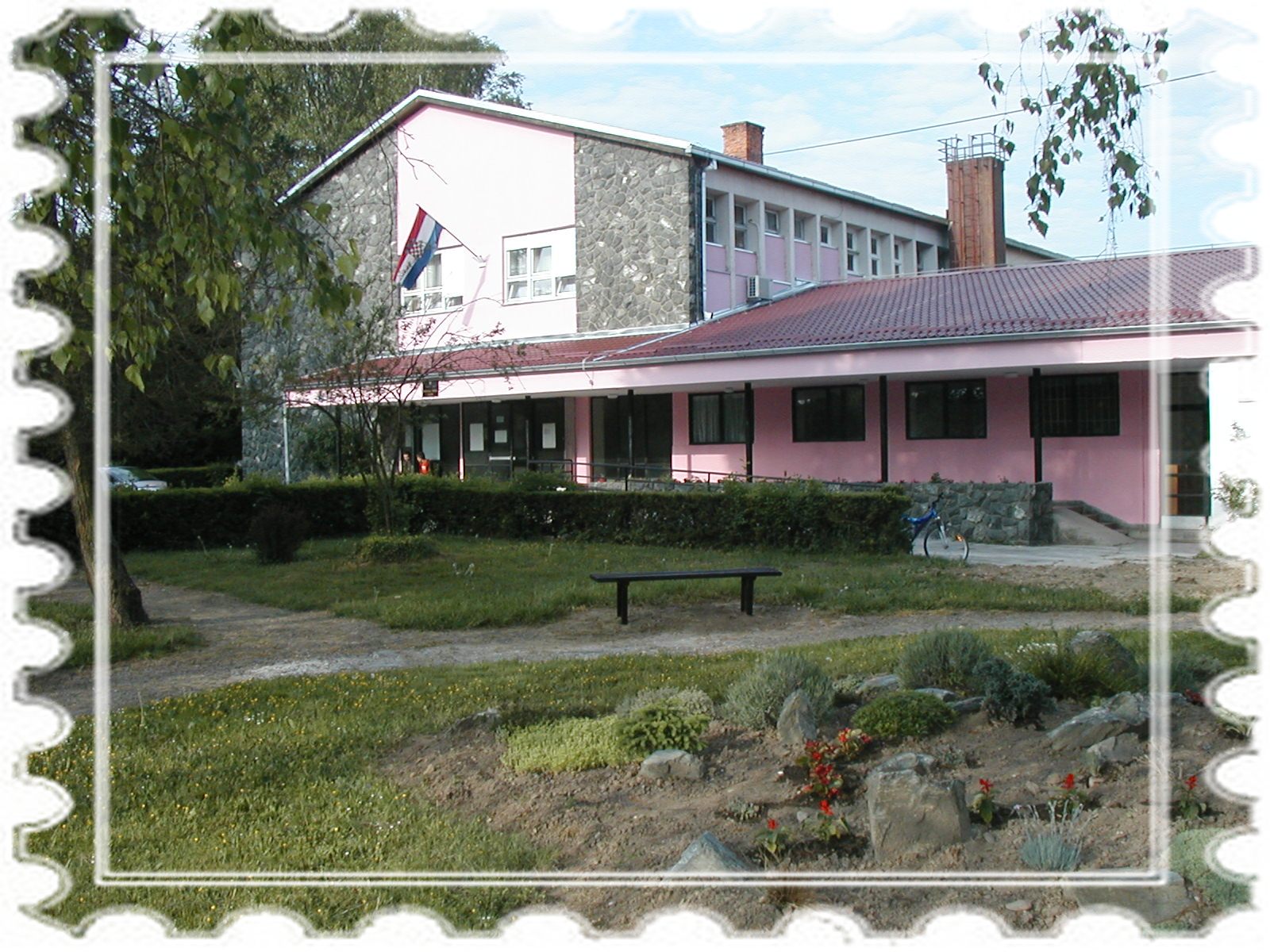 Glina, 15. rujna 2014.Sadržaj:UVOD …………………………………………………………………………………......	4Dugoročna strategija razvoja škole…………………………………………………………	5Kratkoročna strategija razvoja škole………………………………………………………..	71. IZBORNA NASTAVA	1.1. Matematika…………………………………………………………………………….	81.2. Informatika…………………………………………………………………………….	91.3. Matematika u struci……………………………………………………………………	101.4. Elektrotehnika………………………………………………………………………….	111.5. Vježbenička tvrtka……………………………………………………………………..	121.6. Tjelesna i zdravstvena kultura………………………………………………………….	131.7. Obiteljski  posao……………………………………………………………………….	141.8. Osnove turizma…………………………………………………………………………	151.9. Ekologija i održivi razvoj………………………………………………………………	161.10. Prezentacijske vještine………………………………………………………………..	171.11. Računovodstvo neprofitnih organizacija……………………………………………..	181.12. Odnosi s kupcima……………………………………………………………………..	192. DOPUNSKA I DODATNA NASTAVA2.1. Matematika – dodatna nastava………………………………………………………....	202.2. Hrvatski jezik – dodatna nastava……………………………………………………....	212.3. Engleski jezik – dodatna nastava………………………………………………………	222.4. Fizika - dodatna nastava…………………………………………………………….....	232.5. Tjelesna i zdravstvena kultura- dodatna nastava……………………………………...	243. IZVANNASTAVNE AKTIVNOSTI	3.1. Dramsko-recitatorska skupina…………………………………………………………	253.2. Likovna grupa………………………………………………………………………....	263.3. Filmska skupina - Videoaktivizam………………………………………………….....	273.4. Zbor…………………………………………………………………………………....	283.5. Školsko športsko društvo ................................................................................………..	293.6. Debatni klub…………………………………………………………………………..	303.7. Mladež crvenog križa…………………………………………………………………	314. IZLETI, EKSKURZIJE I STRUČNI POSJETI	4.1. Jednodnevni ili dvodnevni izlet za učenike prvih razreda………………………….....	324.2. Trodnevni izlet za učenike drugih  razreda…………………………………………....	334.3. Maturalno putovanje- Prag/Austrija-Slovenija…………………………………...........	344.4. Stručni posjet glinskoj ispostavi  Hrvatskog zavoda za zapošljavanje ..........................	354.5. Stručni posjet OTP banci………………………………………………………............ 	364.6. Stručni posjet Muzeju štednje i novčarstva i proizvodnim pogonima „Kraša“ d.d. …..	374.7. Stručni posjet  Sajmu poslova Sisak…………………………………………………...	394.8. Stručni posjet  Turističkoj zajednici grada Petrinje……………………………………	404.9. Tematski  posjet  OPG-u na području Gline i okolice…………………………………	414.10. Posjet kulturnim institucijama………………………………………………...............	424.11. Stručni posjet Geološkom institutu i Prirodoslovno muzeju u Zagrebu……………....	444.12. Stručni posjet Etnografskom muzeju i robnoj kući NAMA  u Zagrebu……………...	454.13. Terenska nastava u Vukovar- Grad heroj…………………………………………….	464.14. Edukativno kreativne radionice u suradnji s Gradskim muzejom Sisak………..........	474.15. Stručni posjet Hiži eksperimentov u Ljubljani i Nuklearnoj elektrani Krško……...........	484.16. Jednodnevni izlet u Graz- Advent u Grazu……………………………………….......	494.17. Stručni posjet  Islamskom centru i Židovskom centru u Zagrebu…………………….	504.18. Stručni posjet učenika pogonima Franck i centru grada Zagreba………………….....	51	4.19. Stručni posjet pogonima Coca- Cole i Importanne centru u Zagrebu………………….	524.20. Stručni posjet učenika Muzeju grada Siska…………………………………….........	535. PROJEKTI	5.1. Dan zamijenjenih uloga…………………………..........................................................	545.2. Projekt „Kritičko mišljenje“………………………………………………...................	555.3. Korak u odraslost- profesionalna orijentacija………………………………………….	565.4. Škola za Afriku………………………………………………………….......................	575.5. Projekt „Mobitel isključi, bonton uključi!“ ……………………………………………	585.6. 100 godina kina u Glini- projektni dan……………………………………………..….	595.7. Projekt "Edu-Eco-Agro-Net"- održavanje eko vrta i voćnjaka škole…………….........	605.8. Izložba za javnost povodom Dana ljudskih prava……………………………………..	635.9. Međuškolska suradnja između vježbeničkih tvrtki…………………………………....	645.10. Projekt “Zdrav za 5” ………………………………………………………………....	655.11. Projekt "Zajednica sa srcem"………………………………………………………....	675.12. Berba knjiga…………………………………………………………………..............	68Školski kurikulum utvrđuje dugoročni i kratkoročni plan i program rada škole, a uključuje izbornu nastavu, izvannastavne i izvanškolske aktivnosti te druge odgojno-obrazovne aktivnosti, programe i projekte. Školski kurikulum donosi se na temelju nacionalnoga kurikuluma i nastavnog plana i programa prema smjernicama hrvatskog nacionalnog obrazovnog standarda. Temeljni dokument za izradu Školskog kurikuluma je Nacionalni kurikulum koji propisuje:Odgoj i obrazovanje u školi ostvaruje se na temelju nacionalnog kurikuluma, nastavnih planova i programa i školskog kurikulumaNacionalni kurikulum utvrđuje vrijednosti, načela, općeobrazovne ciljeve i ciljeve poučavanja, koncepciju učenja i poučavanja, pristupe poučavanju, obrazovne ciljeve po obrazovnim područjima i predmetima definirane ishodima obrazovanja, odnosno kompetencijama te vrednovanje i ocjenjivanje.Nacionalni kurikulum donosi ministar.ŠKOLSKIM KURIKULUMOM SE UTVRĐUJU:aktivnost, program i/ili projektciljevi aktivnosti, programa i/ili projekta namjena aktivnosti, programa i/ili projekta nositelji aktivnosti, programa i/ili projekta i njihova odgovornost način realizacije aktivnosti, programa i/ili projektavremenik aktivnosti, programa i/ili projekta detaljan troškovnik aktivnosti, programa i/ili projektanačin vrednovanja i način korištenja rezultata vrednovanjaNOSITELJI AKTIVNOSTI IZRADE I DONOŠENJA ŠKOLSKOG KURIKULUMAŠkolski kurikulum donosi Školski odbor do 15. rujna tekuće školske godine na prijedlog Nastavničkog  vijeća, a za organizaciju i pripremu zadužen je ravnatelj.JAVNOST  RADA
Školski kurikulum mora biti dostupan svakom roditelju i učeniku u pisanom obliku. Smatra se da je školski kurikulum dostupan svakom roditelju i učeniku u pisanom obliku ako je objavljen na mrežnoj stranici škole.Dugoročna strategija razvoja školeDugoročni plan i program škole s izvannastavnim i izvanškolskim aktivnostima donosi se na temelju nacionalnog kurikuluma i nastavnog plana i programa. Dugoročni   plan i program Srednje škole Glina je obrazovati učenike u programima gimnazije i strukovne škole. CILJEVI PROGRAMAStjecanja znanja i sposobnosti za rad i nastavak obrazovanjaZADACIOsigurati sustavan način poučavanja učenika, poticati i unapređivati njihov intelektualni, tjelesni, estetski, društveni, moralni i duhovni razvoj u skladu s njihovim sposobnostima i sklonostimaRazvijati učenicima svijest o nacionalnoj pripadnosti, očuvanju povijesno-kulturne baštine i nacionalnog identitetaOdgajati i obrazovati učenike u skladu s općim kulturnim i civilizacijskim vrijednostima, ljudskim pravima i pravima djece, osposobiti ih za življenje u multikulturalnom svijetu, za poštivanje različitosti i toleranciju te za aktivno i odgovorno sudjelovanje u demokratskom razvoju društvaOsigurati učenicima stjecanje temeljnih (općeobrazovnih) i stručnih kompetencija, osposobiti ih za život i rad u promjenjivom društveno-kulturnom kontekstu prema zahtjevima tržišnog gospodarstva, suvremenih informacijsko-komunikacijskih tehnologija i znanstvenih spoznaja i dostignuća Osposobiti učenike za cjeloživotno učenje.NAMJENAPriprema i obrazovanje stručnih i pripremnih kadrova kao zadaće partnera svih odgojno-obrazovnih čimbenika na lokalnoj, regionalnoj i nacionalnoj raziniZadovoljenje potreba gospodarstvaZadovoljenje potreba područne službe Hrvatskoga zavoda za zapošljavanjeIspunjavanje želja i potreba učenikaNOSITELJI PROGRAMA I NJIHOVA ODGOVORNOSTNositelji programa: Ravnatelj, stručni suradnici, nastavnici, vanjski suradnici, administrativno, tehničko i pomoćno-tehničko osoblje, roditelji, lokalna uprava i samouprava, obrtnička komora, udruge, OPG-i, trgovačka društva, obrtnici.Odgovorni su za: Pravovremenu i kvalitetnu pripremu i realizaciju nastavnih programa te vrednovanje postignuća učenikaNAČIN REALIZACIJE PROGRAMAPrikupljanje informacija od partnera svih odgojno-obrazovnih čimbenika na lokalnoj, regionalnoj i nacionalnoj razini o potrebama primjerenog obrazovnog programaUsklađivanje želje učenika s potrebama gospodarstvaPonuda prikladnih obrazovnih programaTijekom ožujka (i cijelog upisnog razdoblja) obavještavat će učenike osnovnih škola u svojem okruženju (i u drugim županijama) o mogućnostima, programima, uvjetima upisa i postignućima školeRadi podizanja kvalitete nastave i racionalnije organizacije rada, u postupku ustrojavanja razrednih odjela škola će u jednom razrednom odjelu kombinirati nastavu s najviše tri skupine učenika , onih obrazovnih programa u kojima nema razlika u nastavnom planu i nastavnim sadržajima više od 20 posto (osim ako to nije utvrđeno u Odluci o upisu), ne uključujući praktičnu nastavu ili praktični dio naukovanjaAko se za neki od programa ne prijavi dovoljan broj, učenicima će se ponuditi upis u drugi program za koji su se alternativno prijavili u postupku upisaU Srednju Školu Glina mogu se upisivati manje skupine učenika jer ispunjavamo uvjet škole na području od posebne državne skrbiProgrami će se izvoditi po nastavnim planovima koje propiše ministar:u školiu školskoj radioniciu drugim ustanovama, trgovačkim društvima ili kod obrtnika, u skladu s ugovorom o izvođenju programaNastava se odvija putem predavanja, praktične nastave, stručne prakse, vježbi i seminara prema nastavnom planu i programu.Nastava se izvodi u klasičnim i specijaliziranim učionicama te drugim prostorima primjerenim nastavnim predmetima i izvannastavnim aktivnostima.Stručna praksa, praktična nastava i vježbe izvode se u laboratorijima, praktikumima, radionicama. Škola radi u jednoj smjeni, o možebitnom radu u dvije smjene odlučuje Školski odbor.Škola skrbi o stalnom unapređivanju odgojno-obrazovnog rada. Unapređivanje odgojno-obrazovnog rada  izražava se osobito:u odgoju i obrazovanju učenika o pitanjima ravnopravnosti spolova te pripremi oba spola za aktivno i ravnopravno sudjelovanje u svim područjima životau praćenju i omogućavanju učenicima da razviju individualne sklonosti i sposobnosti;u profesionalnom informiranju učenikau pružanju pomoći učenicima koji imaju teškoća u učenju i vladanjuu skrbi o zdravstvenom i socijalnom stanju učenikau pomoći nastavnicima u njihovu radu s učenicima;u suradnji i savjetovanju s roditeljima o problemima učenikaU Školi se izvode izvannastavne aktivnosti učenika radi proširivanja obrazovnih sadržaja, poticanja individualnih sklonosti i sposobnosti učenika, razvijanja zajedništva učenika, razvijanja društvenog života i razonode učenika.Izvannastavne aktivnosti temelje se na načelu dragovoljnosti izbora sadržaja i oblika rada.Nositelji izvannastavnih aktivnosti su učenici, uz stručnu pomoć nastavnika i stručnih suradnika.Radi ostvarivanja nastavnih sadržaja i postizanja zakonom i nastavnim programom propisanih ciljeva i zadaća, Škola izvodi izlete i ekskurzije te poduzima druge odgovarajuće aktivnosti u skladu s provedbenim propisom koji donosi ministar obrazovanja te godišnjim planom i programom rada.Voditelj ekskurzije podnosi ravnatelju pisano izvješće o izvedenoj ekskurziji, njezinim rezultatima i materijalnim izdatcima.Stručno usavršavanje nastavnika;Cjeloživotno učenje nastavnika;Kratkoročna strategija razvoja škole Kratkoročni plan i program škole s izvannastavnim i izvanškolskim aktivnostima donosi se na temelju nacionalnog kurikuluma i nastavnog plana i programa. U kurikulumu za ovu školsku godinu planirano je sljedeće:Izborna nastavaDopunska i dodatna nastavaIzvannastavne aktivnostiIzleti, ekskurzije i stručni posjetiProjektiIZBORNA NASTAVAMatematika CILJ AKTIVNOSTI: povećavanje motiviranosti kod učenika za usvajanje matematičkih apstrakcijapoticanje želje za učenjem matematikeproširivanje temeljnih matematičkih znanja potrebnih za bolje razumijevanje prirodnih zakonitosti razvijanje sposobnosti primjene metoda matematičkog mišljenja u životu suvremenog čovjekaNAMJENA AKTIVNOSTI: omogućiti učenicima da se bave posebnim područjima matematike za koje pokazuju interesNOSITELJI AKTIVNOSTI: učenici 3.a  i 4.a razrednog odjela i profesorica Renata  Stepanec NAČIN REALIZACIJE: nastava izborne nastave matematike odvijat će se na način kako se održava i redovna nastava matematikeVREMENIK AKTIVNOSTI: školska godina 2014./2015.; 2 sata tjedno, 70 godišnjeTROŠKOVNIK: redovni potrošni materijal za nastavuNAČIN VREDNOVANJA AKTIVNOSTI:kraći zadaci i pitanjaškolska zadaća (cjelosatna provjera znanja) iza svake nastavne cjeline                                                    InformatikaCILJ AKTIVNOSTI: povećanje vještina, znanja i sposobnosti na području informacijske i komunikacijske tehnologijerazvoj logičkog i kritičkog razmišljanjapovećanje digitalne kompetencijeNAMJENA AKTIVNOSTI: Izborna nastava pokriva tehničko-tehnologijsko i jezično-komunikacijsko područjeRazvijanja načina mišljenja i korištenja algoritamaRješavanje programskih zadataka u programskom jeziku PythonNOSITELJI AKTIVNOSTI: učenici polaznici izborne nastave 2. a, 3. a  i predmetni nastavnik Branko Sučević NAČIN REALIZACIJE: nastava izborne nastave informatike odvijat će se na način kako se održava i redovna nastava informatikeVREMENIK AKTIVNOSTI: 70 nastavnih sati tijekom školske godineTROŠKOVNIK: redovni potrošni materijal za nastavuNAČIN VREDNOVANJA AKTIVNOSTI:kraći zadaci i pitanjaprovjera poznavanja sintakse programskog jezika Python nakon svake cjelinerješavanje programskih zadatakaMatematika u struciCILJ AKTIVNOSTI: steći znanja potrebna za razumijevanje kvantitativnih odnosa i zakonitosti pri raznim pojavama u prirodi, društvu i praktičnom životusteći matematička znanja koja su nužna za uključivanje u rad u sklopu struke i praćenje suvremenog tehnološkog razvojarazviti sposobnost izražavanja matematičkim jezikomusvojiti metode matematičkog mišljenja koje se očituje u preciznom formuliranju pojmova, logičkom zaključivanju i algoritamskom rješavanju problemarazvijati preciznosti, urednosti, ustrajnosti i sistematičnosti u raduNAMJENA AKTIVNOSTI: Učenici će usvojiti osnovna matematička znanja potrebna za razumijevanje pojava i zakonitosti u sklopu elektrotehničke struke i biti osposobljeni za primjenu usvojenog znanja u praktičnom životu.NOSITELJI AKTIVNOSTI: Učenici 2.d razrednog odjela (zanimanje: autoelektričar, elektromehaničar i elektroinstalater) i nastavnik Danijel Pranić te učenici 3.d razrednog odjela i nastavnik Vedran Đurak NAČIN REALIZACIJE: Nastava izborne nastave matematike u struci nastavit će se na način kako je održavana i redovna nastava u prvom razredu VREMENIK AKTIVNOSTI: . d - 2 sata tjedno, 70 godišnjed - 1 sat tjedno, 32 godišnje TROŠKOVNIK: redovni potrošni materijal za nastavuNAČIN VREDNOVANJA AKTIVNOSTI:kraći zadaci i pitanjaškolska zadaća (provjera znanja) iza svake nastavne cjelineElektrotehnikaCILJ AKTIVNOSTI: Stjecanje znanja, vještina i navika koje će omogućiti učeniku da nakon završetka obrazovanja, uz minimalno vrijeme uvođenja u rad samostalno obavlja poslove i radne zadatke u svom zanimanju.NAMJENA AKTIVNOSTI: Za ostvarivanje tog cilja potrebno je realizirati zadatke koji proizlaze iz poslova i radnih zadataka zanimanja.NOSITELJI AKTIVNOSTI: Prof. elektrotehnike Ljuban Dragojević i učenici 3. d razrednog odjela.NAČIN REALIZACIJE: Nastava ovog predmeta izvodi se predavanjima i laboratorijskim vježbama. Ta dva oblika nastave se upotpunjuju i samo u jedinstvenoj cjelini mogu dati očekivani rezultat u usvajanju potrebnih znanja i sposobnosti. Minimalna oprema laboratorija uključuje radne stolove učenika opremljene s priključcima za mrežni napon i izvore stabiliziranih istosmjernih napona. Upravljanje stolovima učenika treba biti preko centralnog upravljačkog mjesta nastavnika. Svako radno mjesto učenika treba imati: univerzalni instrument, osciloskop, vodiče za spajanje, otpornike različitih vrijednosti.Predviđeni način rada je grupni: pet grupa po dva učenika.VREMENIK AKTIVNOSTI: Program će se realizirati kroz 96 sati nastave i vježbi koji će se prema rasporedu nastave održavati 3 sata tjedno.TROŠKOVNIK: Za jedno radno mjesto učenika potrebno je:osciloskop – 1 kom – 20.000,00 knuniverzalni instrument – 4 kom – 2.000,00 knGPS – sustav za navođenje – 3 kom – 6.000,00 knNAČIN VREDNOVANJA AKTIVNOSTI:Vrednovanje se vrši na osnovu učenikove samostalnosti u radu – izrade praktične vježbe, te na osnovu matematičke obrade vježbe.Marketing uslugaCILJ AKTIVNOSTI: Razumijevanje marketinga kao uslužne djelatnosti čiji udio u društvenom proizvodu suvremenih gospodarstva neprestano rast te specifičnosti primjene i prilagodbi marketing usluga obilježjima pojedine uslužne djelatnostiZadaće: prepoznati važnost i specifičnosti marketinga uslužnih djelatnostirazumjeti ponašanje korisnika usluge i upravljanje marketinškim miksom pojedinih uslužnih djelatnosti, analizirati primjenu i prilagodbu marketinškog instrumentarija u pojedinim sektorima uslužne djelatnosti i neprofitnim organizacijama, prepoznati važnost izgradnje lojalnosti i stvaranja dugoročnih odnosa s korisnicima razvijati vještine kreativnosti, timskog rada, prezentacijskih aktivnosti, istraživati i analizirati te sustavno pristupati rješavanju problemaprimjenjivati pripadajuću marketinšku terminologijuNAMJENA AKTIVNOSTI: opisati specifičnosti usluga i uslužnih djelatnostiobjasniti specifičnosti elemenata marketinškog miksa u uslužnim djelatnostimaanalizirati elemente ključne za oblikovanje marketinške strategije razumjeti primjenu marketinškog instrumentarija u pojedinim djelatnostima uslužnog sektorarazumjeti primjenu marketinškog instrumentarija u neprofitnim organizacijamaNOSITELJI AKTIVNOSTI: Jasmina Sukalić, prof . i učenici 4.b razrednog odjela NAČIN REALIZACIJE: Individualni rad učenika (kratko izlaganje, seminari, mentalne mape, plakati)Posjet OTP banci ( 2.polugodište-svibanj 2014.)VREMENIK AKTIVNOSTI: 2 sata tjednoTROŠKOVNIK: Potrošni materijal za nastavu: toner, papir , markeri...NAČIN VREDNOVANJA AKTIVNOSTI:Vrednovanje rada učenika kroz dogovorene elemente ocjenjivanja Izrada panoa ili PPT prezentacije kojim bi se ostale učenike informiralo o našim aktivnostima te o informacijama koje su i za njih relevantneTjelesna i zdravstvena kulturaCILJ AKTIVNOSTI: zadovoljiti potrebe učenika za kretanjem, odnosno vježbanjem i putem toga stvoriti navike svakodnevnog vježbanjarazvijanje zdravstvene kulture učenika u svrhu čuvanja i unapređivanja zdravlja kao suprotnost štetnim vrijednostima ( droga, pušenje, alkohol )izgrađivanje humanih međuljudskih odnosaNAMJENA AKTIVNOSTI: razvijati osobine, sposobnosti i motorička znanjarazvijanje radnih sposobnostiNOSITELJI AKTIVNOSTI: učenici 1. d razredaprofesor Antonio Štajdohar NAČIN REALIZACIJE: redovito održavati nastavu (35 sati)tražiti ozbiljan sistematski radVREMENIK AKTIVNOSTI: nastavna godina 2014./2015. ( jedan sat tjedno )TROŠKOVNIK: Nema dodatnih troškova jer se koriste sredstva i pomagala iz redovne nastaveNAČIN VREDNOVANJA AKTIVNOSTI:ocjenjivanjerezultati vrednovanja mogu se koristiti kao poticaj za daljnje bavljenje sportomObiteljski posaoCILJ AKTIVNOSTI: Poticanje interesa učenika za pokretanje obiteljskog posla te svrstavanje obiteljskog posla u specifičnu poduzetničku aktivnostZadaće:      - analizirati prirodu i strukturu malog/obiteljskog posla                   -  povezati obiteljske i poslovne ciljeve u vođenju posla                   -  prepoznati tržišne mogućnosti malog poduzetništva/obiteljskog posla                   -  upravljati obiteljskim proračunom                   -  razvijati samostalnost, ali i osjećaj za rad u timu                   -  primijeniti pripadajuću ekonomsku terminologiju                   -  podići razinu samopouzdanja                          -  razvijati osobnu kreativnost NAMJENA AKTIVNOSTI: Razvijanje poduzetničkih ideja i vještina u poslovanju, osobito za vođenje obiteljskog poslaPraktična primjena stečenih teorijskih znanja iz različitih strukovnih predmeta Pomoć pri  (samo)zapošljavanjuNOSITELJI AKTIVNOSTI: Iva Crnković, prof. i učenici 1. b razrednog odjelaNAČIN REALIZACIJE: Individualan rad učenika (izrada dnevnika rada, prezentacija, seminarskih radova, mentalnih mapa, plakata)Rad u manjim skupinama (4-5 učenika)VREMENIK AKTIVNOSTI: tjedno po 2 sata za redovne aktivnosti /  dio radnog dana za tematske posjete (nakon 3.sata nastave) tijekom nastavne godineTROŠKOVNIK: Potrošni materijal za nastavu ( toner, papiri, markeri …) – oko 200,00 kn godišnjeNAČIN VREDNOVANJA AKTIVNOSTI:1 /  Anketa  nakon  provedene  posjete  kojom  želimo  utvrditi  zadovoljstvo  učenika  i  prijedloge  za  poboljšanja.2 /  Kratki  pisani  rad  u  formi  eseja  u  kojem  učenik  odgovarajući  na  postavljeno  pitanje  opisuje  sadržaj  posjeta  i činjenice/spoznaje  koje  je  usvojio.  Ocjena  se  upisuje  u  rubriku  predviđenu  za  suradnju u nastavnom procesu.     3 / Popunjavanje pripremljenih nastavnih listića koje učenici dobiju prije posjete kako bi se ukratko upoznali s planom i s onim što se od njih očekuje. Ocjena se upisuje u rubriku predviđenu za suradnju u nastavnom procesu.    4 /  Vrednovanje rada učenika kroz dogovorene elemente ocjenjivanja i vrednovanja5 /  Izrada panoa ili PPT prezentacije kojim bi se ostale učenike informiralo o našim       aktivnostima te o informacijama koje su i za njih relevantne.Osnove turizmaCILJ AKTIVNOSTI: Razumijevanje općih postavki turizma kao važnog sektora u okviru nacionalnog gospodarstva Republike HrvatskeZadaće: razumjeti osnovne pojmove i pristupe izučavanju turizmarazumjeti vrste i specifične oblike turizma kao sustava unutar nacionalnog gospodarstva razumjeti i pratiti suvremene trendove i položaj Republike Hrvatske u globalnim turističkim kretanjimarazvijati samostalnost, timski rad odgovornost i osobnu kreativnost            primjenjivati pripadajuću ekonomsku terminologijuNAMJENA AKTIVNOSTI: identificirati obilježja turističke ponude Republike Hrvatskeprepoznati specifičnosti odabranog oblika turizma u kontekstu raznolikosti turističke ponude Republike Hrvatske i Sisačko-moslavačke županijeNOSITELJI AKTIVNOSTI: Jasmina Sukalić, prof . i  učenici 2.b razrednog odjelaNAČIN REALIZACIJE: Individualni rad učenika (kratko izlaganje, seminari, mentalne mape, plakati)Posjet Turističkoj zajednici grada Petrinje (2.polugodište-svibanj 2015.)VREMENIK AKTIVNOSTI: 2 sata tjednoTROŠKOVNIK: Potrošni materijal za nastavu: toner, papir , markeri...Organizirani prijevoz do Petrinje (za učenike koji nisu iz Petrinje)NAČIN VREDNOVANJA AKTIVNOSTI:Vrednovanje rada učenika kroz dogovorene elemente ocjenjivanja Izrada panoa ili PPT prezentacijeEkologija i održivi razvoj CILJ AKTIVNOSTI: Uočavanjem važnosti prirodnog potencijala Zemlje i odnosa čovjeka prema prirodi odabrati ekološke standarde primjenjive u životnoj i radnoj srediniZadaće: - Razumjeti pojam i ciljeve održivog ili ekološki prihvatljivog razvoja na globalnom i nacionalnom planu- Razumjeti temeljne zakonske propise o zaštiti okoliša te mogućnost primjene ekoloških standarda u životnoj sredini- Razumjeti institucionalni sustav dodjele znaka zaštite okoliša nekom proizvodu u robnoj skupini te ekološku prihvatljivost kao dodatnu kvalitetu proizvodaNAMJENA AKTIVNOSTI: Opisati značenje ekoloških čimbenika i njihov utjecaj na živi svijetObjasniti povezanost ekologije i tehnološkog razvoja Upoznavanje mogućnosti primjene ekoloških standarda u životnoj i radnoj srediniPrepoznati tržišne instrumente u svrhu zaštite okoliša – ekološki porezNOSITELJI AKTIVNOSTI: Učenici 1.c razreda (prodavač) i nastavnik Janko Aluga.NAČIN REALIZACIJE: Nastava ovog predmeta izvodi se predavanjima s ciljem usvajanja potrebnih znanja i sposobnosti, te različitim aktivnostima u učionici prema planu i programu.VREMENIK AKTIVNOSTI: Program će se realizirati kroz 70 sati nastave i vježbi koji će se prema rasporedu nastave održavati 2 sata tjedno u školskoj godini 2014./ 2015.TROŠKOVNIK: Troškovi izborne nastave su minimalni  i spadaju u redovni potrošni materijal za nastavuNAČIN VREDNOVANJA AKTIVNOSTI:Kraći zadaci i usmena pitanja iza svake nastavne cjelinePrezentacijske vještineCILJ AKTIVNOSTI: Primjena temeljnih načela koja određuju uspješan javni nastup ili  prezentacijuZadaće: Razumjeti temeljne alate za pripremu, organizaciju i izvođenje uspješnih prezentacijaOrganizirati prezentaciju primjenjujući verbalnu i neverbalnu komunikacijuPrepoznati potrebe kupaca primjenom različitih tehnika komuniciranjaOdabrati tehnike za uspješno svladavanje treme i stjecanje samopouzdanja, te prezentiranjem sebe podići učinkovitost te image prodavaonice, prodavača i cijeloga gospodarskog subjektaNAMJENA AKTIVNOSTI: Planirati prezentaciju i procijeniti slušateljeKoristiti različite stilove vođenja prezentacijeOcijeniti vlastite prednosti pri javnom nastupuNOSITELJI AKTIVNOSTI: Učenici 2.c razreda (prodavač) i nastavnik Janko AlugaNAČIN REALIZACIJE: predavanja s ciljem usvajanja potrebnih znanja i sposobnosti, te u računalnoj radionici sa ciljem izrade vlastitih prezentacijaVREMENIK AKTIVNOSTI: 70 sati nastave i vježbi koji će se prema rasporedu nastave  održavati 2 sata tjedno u školskoj godini 2014./2015.TROŠKOVNIK: Troškovi izborne nastave su minimalni  i spadaju u redovni potrošni materijal za nastavuNAČIN VREDNOVANJA AKTIVNOSTI:Kraći zadaci i usmena pitanja iza svake nastavne cjeline, te izrada i prezentiranje vlastite prezentacije kao element vlastitog samostalnog praktičnog radaRačunovodstvo neprofitnih organizacijaCILJ AKTIVNOSTI: Razumijevanje i primjena znanja, vještina te razvijanje pripadajuće samostalnosti i odgovornosti potrebne za izvršavanje poslova računovodstva neprofitnih organizacija. NAMJENA AKTIVNOSTI: razumjeti financijski plan neprofitnih organizacija, provoditi poslovne promjene neprofitne organizacije u poslovnim knjigama, povezivati sadržaj poslovnih knjiga s financijskim izvještajima, -uspoređivati podatke iz financijskog plana i financijskih izvještaja, koristiti usvojene sadržaje u provođenju financijskih aktivnosti neprofitne organizacije, primjenjivati pripadajuću računovodstvenu terminologiju, razvijati samostalnost i odgovornost u obavljanju poslova  računovodstva neprofitnih organizacija.NOSITELJI AKTIVNOSTI: Učenici 3.b razrednog odjela (usmjerenje ekonomist) i nastavnica Jelena Stojaković.NAČIN REALIZACIJE: Nastava ovog predmeta izvodi se predavanjima s ciljem usvajanja potrebnih znanja i sposobnosti, te u računalnoj radionici sa ciljem izrade vlastitih prezentacija.VREMENIK AKTIVNOSTI: 70 sati nastave i vježbi koji će se prema rasporedu nastave  održavati 2 sata tjedno u školskoj godini 2014. / 2015.TROŠKOVNIK: Troškovi izborne nastave su minimalni  i spadaju u redovni potrošni materijal za nastavu (obrasci, papir za fotokopiranje, markeri za ploču)NAČIN VREDNOVANJA AKTIVNOSTI:Kraći zadaci i usmena pitanja iza svake nastavne cjeline, praktični dio vođenja računovodstva neprofitnih organizacija (popunjavanje isprava, financijskih izvještaja, knjiženje nastanka poslovnih promjena karakterističnih za neprofitne organizacije).Odnosi s kupcimaCILJ AKTIVNOSTI: Razvijanje sposobnosti samostalnog i uspješnog komuniciranja s kupcemZadaće:Otkriti potreba i želja potrošača Kreativno rješavati problemeRazvijati vještine adekvatnog reagiranja na različite (pozitivne i negativne) situacijePoticati pozitivnog odnosa prema sebi i okoliniNAMJENA AKTIVNOSTI: Razvijati vještine potrebne za razvijanje pozitivne komunikacije  kako bi se uspostavio odnos povjerenja s kupcem. Praktična primjena spoznaja dobivenih iz različitih strukovnih predmeta. Upoznavanje s tehnikama reagiranja na nepredviđene situacijeNOSITELJI AKTIVNOSTI: Mateja Matić, prof. i učenici 3.c razredaNAČIN REALIZACIJE: Nastavni sadržaji bit će teorijski obrađeni, a nakon toga primijenjeni kroz vježbe. Vježbe će se izvoditi u parovima i manjim skupinama. Individualan rad učenika sastojat će se od izrade mentalnih mapa, seminara i prezentacijaVREMENIK AKTIVNOSTI: 2 sata tjedno; ukupno 64 školska sataTROŠKOVNIK: Troškovi izborne nastave spadaju u redovni potrošni materijal za izvođenje nastave.NAČIN VREDNOVANJA AKTIVNOSTI:Kraći zadaci i usmena pitanja iza svake nastavne cjeline radi vrednovanja usvojenosti sadržajaIzrada domaćih uradaka, rješavanje problemskih zadataka, izrada mentalnih mapa, prezentacija i sudjelovanju u nastavnom procesu kao element vlastitog samostalnog praktičnog radaDOPUNSKA I DODATNA NASTAVAMatematika- dodatna nastavaCILJ AKTIVNOSTI: organiziranje i prikazivanje matematičkih ideja riječima, slikama, maketama, crtežima, dijagramima, grafovima, tabelama, brojevima, simbolima i misaono povezivanje prikaza povezivanje vlastitog jezika i ideja s formalnim matematičkim jezikom i simbolima te prevođenje iz jednog jezika u drugi komuniciranje matematičkih ideja i rezultata drugima u usmenom, pisanom i vizualnom obliku te upotrebom matematičkog jezika odabir prikladnog prikaza za organizaciju, prezentaciju i komunikaciju matematičkih ideja, rješavanje problema i modeliranje situacija objašnjavanje, raspravljanje i predstavljanje argumenata jasnim, smislenim i sažetim rečenicama, timski rad te razmjenu i sučeljavanje mišljenja i idejaNAMJENA AKTIVNOSTI: postići viši nivo znanja pomoć pri odabiru budućeg zanimanja i korisna saznanja za daljnje školovanjerazvijati poduzetnost i sposobnost organiziranja , samostalnog i originalnog pristupaučiti timskim radom, dogovaranjem ,ispitivanjem i istraživanjemrazvijanje kreativnosti i kritičnosti prema svom dosadašnjem radurazvijanje tehnike samostalnog učenja i povezivanja s već naučenimpriprema učenika za polaganje državne matureNOSITELJI AKTIVNOSTI: učenici 1.b razrednog odjela usmjerenje ekonomist i predmetni nastavnik Branko Sučevićučenici 2.b, 3.b i 4.b razrednog odjela usmjerenje ekonomist i predmetna nastavnica Suzana VujičićNAČIN REALIZACIJE: Primjenjuju se različiti oblici i metode radaVREMENIK AKTIVNOSTI: 35 nastavnih sati: 1 sat tjedno za svaki razred tijekom nastavne godine 2014./2015.TROŠKOVNIK: Troškovi izborne nastave su minimalni  i spadaju u redovni potrošni materijal za nastavuNAČIN VREDNOVANJA AKTIVNOSTI: Vrednovanje pomoću ljestvica za ocjenjivanjeHrvatski jezik- dodatna nastavaCILJ AKTIVNOSTI: osvijestiti potrebu kontinuiranog učenja hrvatskoga jezikarazvijati ljubav i brigu za hrvatski jezik i književnoststeći jezično znanje, jezičnu kulturu i sposobnost za uporabu hrvatskoga jezika u svim tekstovnim vrstama, funkcionalnim stilovima i priopćajnim sredstvimasteći jezično znanje, jezičnu kulturu i sposobnost kako bi učenici mogli samostalno čitati, razumijevati, tumačiti i procjenjivati književna djelanjegovati književnu, jezičnu i medijsku kulturuZadaće:upoznavati sustav hrvatskog standardnog jezika na fonološkoj, gramatičkoj, leksikološkoj, stilističkoj, pravogovornoj i pravopisnoj raziniupoznati reprezentativna djela hrvatske i svjetske književnostirazviti čitateljsku kultururazumijevati i koristiti se znanstvenim postignućima jezikoslovlja, znanosti o književnosti i drugih znanosti, posebice u svojoj struciNAMJENA AKTIVNOSTI: postići viši nivo znanja pomoć pri odabiru budućeg zanimanja i korisna saznanja za daljnje školovanjerazvijati poduzetnost i sposobnost organiziranja, samostalnog i originalnog pristupaučiti timskim radom, dogovaranjem, ispitivanjem i istraživanjemrazvijanje kreativnosti i kritičnosti prema svom dosadašnjem radurazvijanje tehnike samostalnog učenja i povezivanja s već naučenimNOSITELJI AKTIVNOSTI: učenici 4. razreda usmjerenja ekonomist  i predmetna nastavnica Marija Margušić-Novosel te učenici 2. razreda usmjerenja ekonomist  i predmetna nastavnica Ljerka IharošNAČIN REALIZACIJE: primjenjuju se različiti oblici i metode radaVREMENIK AKTIVNOSTI: 1 nastavni sat tjedno, odnosno 35 nastavnih sati godišnje u 2. razredu ekonomskog usmjerenja, a 32 sata u 4. razredu ekonomskog usmjerenjaTROŠKOVNIK: Uredski materijal (uredski pribor, papir za ispisivanje i fotokopiranje)- 500 knNAČIN VREDNOVANJA AKTIVNOSTI:Vrednovanje nije predviđeno jer je riječ o nadoknadi gimnazijskoga programa.Engleski jezik- dodatna nastavaCILJ AKTIVNOSTI: Osposobljavanje učenika za govornu i pisanu komunikaciju na engleskom jeziku u okviru programa.Razvijanje vještina potrebnih za uspješno polaganje ispita državne mature: čitanje s razumijevanjem, slušanje s razumijevanjem, pisanje pisma ili e-maila, pisanje raspravljačkog eseja Pomoć učenicima u daljnjem stjecanju znanja u nastavku školovanja njihovim općim i profesionalnim namjeramaNAMJENA AKTIVNOSTI: Učenje vokabulara uz hranu i piće; predstavljanje nacionalnih specijaliteta; konverzacija u kupovini; rezerviranje sobe u hotelu; izražavanje ponuda i zahtjeva; brojive i nebrojive imenice; komparacija pridjeva; opisivanje grada u kojem živimo; davanje uputa o kretanju; uspoređivanje sela i grada; posvojni pridjevi; Present Continuons; opisivanje osobe; opisivanje vremena; davanje prijedloga / sugestija; pisanje razglednice; planiranje budućnosti (going to); izražavanje namjere; pridjevi i prijedlozi; postavljanje pitanja; opisivanje osjećaja; pisanje i pričanje priče; pisanje e-maila; Present Perfect; opisivanje mjesta koje smo posjetili i stvari koje smo radili; vokabular vezan uz zrakoplov i ljekarnicuVježbanje društvenih izraza te povezivanje ideja u pisanoj formi. Obogaćivanje vokabulara čitanjem i analizom tekstova; razvijanje sposobnosti razumijevanja izvornih govornika slušanjem nepoznatih tekstova i  dijaloga; ponavljanje gramatičkih struktura – glagolska vremena, modalni glagoli, frazalni glagoli, pogodbene rečenice, odnosne rečenice, neupravni govor, članovi;Vježbanje primjene priloga, priložnih oznaka i veznika kao veznih sredstava (linking devices) u pisanjuNOSITELJI AKTIVNOSTI: Marko Dotlić, prof. engleskoga jezika i književnosti i učenici 4. b razrednog odjela usmjerenje ekonomistNAČIN REALIZACIJE: Individualni oblik nastavnog rada, frontalni rad, rad u paru, rad u skupinama; izlaganje, rad na tekstu, razgovor, pisani radoviVREMENIK AKTIVNOSTI: Tijekom školske godine po jedan sat tjedno prema rasporedu satiTROŠKOVNIK: Nema dodatnih troškova jer se koriste sredstva i pomagala iz redovne nastave.NAČIN VREDNOVANJA AKTIVNOSTI:Govorno izražavanje (samostalno izlaganje, razgovor na zadane ili slobodne teme); razumijevanje (čitanjem ili slušanjem, prijevodi, fond riječi); primjena jezika i pismeno izražavanje (raspravljački eseji, poslovna pisma, diktati). Vrjednovanje će se također odvijati i redovitim praćenjem i procjenjivanjem učeničkih napredovanja kroz rezultate na ispitima Državne mature i stečenih mogućnosti upisa na željene fakultete.Fizika- dodatna nastavaCILJ AKTIVNOSTI: upoznavanje učenika s novim postignućima iz fizike i s novima tehnologijamapriprema zadatka i sadržaja za državnu maturuNAMJENA AKTIVNOSTI: postići viši nivo znanja pomoć pri odabiru budućeg zanimanja i korisna saznanja za daljnje školovanjerazvijati poduzetnost i sposobnost organiziranja, samostalnog i originalnog  pristupaučiti timskim radom, dogovaranjem, ispitivanjem i istraživanjemrazvijanje kreativnosti i kritičnosti prema svom dosadašnjem radurazvijanje tehnike samostalnogNOSITELJI AKTIVNOSTI: Danijel Pranić, profesor fizike i učenici 4. razreda gimnazijeNAČIN REALIZACIJE: Individualni oblik nastavnog rada, frontalni rad, razgovorVREMENIK AKTIVNOSTI: Tijekom školske godine po jedan sat tjedno prema rasporeduTROŠKOVNIK: Nema dodatnih troškova jer se koriste sredstva i pomagala iz redovne nastaveNAČIN VREDNOVANJA AKTIVNOSTI:Vrednovanje učeničkog rada i zalaganja  bit će prema njihovoj razini uspjeha pomoću ljestvica za ocjenjivanje. Vrjednovanje će se također odvijati i redovitim praćenjem i procjenjivanjem učeničkih napredovanja kroz rezultate na ispitima Državne mature i stečenih mogućnosti upisa na željene fakulteteTjelesna i zdravstvena kultura- dodatna nastavaCILJ AKTIVNOSTI: usavršavanje specifičnih motoričkih znanja i sposobnostirazvijanje zdravstvene kulture učenika u svrhu čuvanja i unapređivanja zdravlja kao suprotnost štetnim vrijednostima (droga, pušenje, alkohol)izgrađivanje humanih međuljudskih odnosaNAMJENA AKTIVNOSTI: razvijati osobine, sposobnosti i motorička znanjarazvijanje radnih sposobnostiNOSITELJI AKTIVNOSTI: učenici 4. a , 4 b razreda i učenici 3. razredaprofesor Antonio ŠtajdoharNAČIN REALIZACIJE: redovito održavati nastavu (35 sati)tražiti ozbiljan sistematski radVREMENIK AKTIVNOSTI: nastavna godina 2014./2015. ( jedan sat tjedno )TROŠKOVNIK: Nema dodatnih troškova jer se koriste sredstva i pomagala iz redovne nastaveNAČIN VREDNOVANJA AKTIVNOSTI:rezultati vrednovanja mogu se koristiti kao poticaj za daljnje bavljenje sportomIZVANNASTAVNE AKTIVNOSTIDramsko-recitatorska skupinaCILJ AKTIVNOSTI: pripremiti učenike za izvođenje dramske igre i recitacija, podići razinu samopouzdanja kod samozatajnih učenika koji posjeduju darovitost u smislu glume i kazivanja poezije aktivno sudjelovanje učenika u svim segmentima stvaranja predstave, razvijanje njihove  kreativnosti prihvaćanjem sugestija i idejaNAMJENA AKTIVNOSTI: prikazati publici (kolegama, nastavnicima, roditeljima i  sugrađanima) dostignuća učenika na planu glume i kazivanja poezije (Božić, Dan škole, Lidrano)NOSITELJI AKTIVNOSTI: Ljerka Iharoš, Marija Margušić-Novosel i učeniciNAČIN REALIZACIJE: pisanje teksta ili prilagodba postojećeg teksta, uvježbavanje (probe)VREMENIK AKTIVNOSTI: tjedno po 1 sat, a intenzivnije mjesec dana prije nastupaTROŠKOVNIK: sredstva za provedbu aktivnosti nisu potrebna jer učenici i  voditelji materijale pribavljaju samiNAČIN VREDNOVANJA AKTIVNOSTI:scenski nastupi za prigodne datumeLikovna grupaCILJ AKTIVNOSTI: usvajanje pojmova likovnog jezika, likovnih i kompozicijskih elemenata te likovnih tehnika razvijanje kreativnosti, psihomotoričkih sposobnosti, vještine kontrole ruke u izražajne svrhe, kao i psihičkih funkcija: koncentracije, mašte, percipiranja, pamćenja stvaranje pozitivnog odnosa prema radu: vrednovanje vlastitog rada i aktivnosti; razvijanje upornosti, samostalnosti; razvijanje socijalnog odnosa i kolegijalnosti s drugim učenicima kroz suradnju u grupnim  radovima, te urednost, pažljivost i poštovanje prema tuđim djelimaNAMJENA AKTIVNOSTI: razvijanje osjetljivosti na području likovne stvarnosti, vrednovanje sadržaja i ideja, otkrivanje estetskih  vrijednosti u motivu i izvedbi, vrednovanje i očuvanje okoliša i kulturne baštine, svjetske i nacionalne. Razvoj pozitivnog odnosa prema radu: aktivnost, inventivnost, samostalnost, suradnja, timski raduređivanje školskih  prostora  prigodom blagdana ili važnijih datumaNOSITELJI AKTIVNOSTI: članovi likovne skupine i dobrovoljci koji nam se pridruže u radu, voditelj (Ana Rizmaul, prof.)NAČIN REALIZACIJE: grupnim ili individualnim radom /izraditi dekorativne elemente / osmisliti izgled školskih panoa te pozornice - vezano uz prigodne datumeVREMENIK AKTIVNOSTI: tijekom školske godineTROŠKOVNIK: potreba za novčanim sredstvima u svrhu nabavke i izrade ukrasa, božićne jelke i sličnog u iznosu od oko 150 knNAČIN VREDNOVANJA AKTIVNOSTI:Vrednovanje ovih aktivnosti provodit će se kroz rad stručnog aktiva, rad Vijeća učenika i posredno, kroz sjednice Nastavničkog vijeća.Filmska skupina- videoaktivizamCILJ AKTIVNOSTI: usvajanje pojmova filmskog  i vizualnog jezika, usvajanje znanja o kameri, kadriranju, svjetlu, zvuku,  pripremama za snimanje razvijanje kreativnosti, improvizacije, koncentracije, mašte, percipiranja ovladavanja postupcima i sredstvima filmskog i video stvaralaštva (snimanje sadržaja, obrada i montaža sadržaja) razvijanje suradnje, odgovornosti; stjecanja kritičnosti i discipline u radupovezivanje različitih načina umjetničkog izražavanja u jedinstvenu cjelinu (korelacija s drugim umjetnostima- multimedijski pristup)NAMJENA AKTIVNOSTI: promicanje kulture izražavanja i izgradnja imidža školestvaranje novih filmskih uradakasudjelovanje na natjecanjima, smotrama i filmskim festivalimaNOSITELJI AKTIVNOSTI: članovi filmske skupine i dobrovoljci koji se pridruže u radu, voditelj (A. Rizmaul, prof.)NAČIN REALIZACIJE: obilježavanje 100-te godišnjice kina u Gliniprojektni rad "Zajednica sa srcem"-promocija volonterstva u suradnji s Udrugom  Iks i učenicima koji uključuje: prikupljanje ideja, razradu ideja, odabir sudionika u izvedbama, odabir prigoda u kojima će se aktivirati filmska skupina, planiranju vremenika proba, odabiru materijala i podjeli zadataka itd. montaža već snimljenih dijelova, projekcije mjesečni redoviti sastanci izvan vremena nastave ili filmske kreativne radioniceintenzivan rad na pojedinačnim snimanjima prilagođeno prilikama i vremenu koje učenici mogu i žele odvojiti za stvaralački radVREMENIK AKTIVNOSTI: tijekom školske godineTROŠKOVNIK: Može se predvidjeti potreba za novčanim sredstvima u svrhu organizacije i izvođenja filmske radionice (vanjski suradnici), organizacije projekcija, putnih troškova za prijevoz  sudionika/ predavača cca 3000 knNAČIN VREDNOVANJA AKTIVNOSTI:pohvale, priznanja rezultati vrednovanja mogu se koristiti kao poticaj za daljnje razvijanje izražajnih i stvaralačkih sposobnosti, te kao preporuka za nastavak školovanja na Akademiji dramskih umjetnosti ili drugim filmskim  radionicama i sličnim edukacijskim seminarimaZborCILJ AKTIVNOSTI: vježbanjem i izvođenjem zborskih kompozicija svjetske i nacionalne glazbene baštine razvijati glazbeni senzibilitet i ukus učenikaobogaćivanje glazbene terminologijerazvijanje kreativnosti, koncentracije, glazbene memorije, odgovornosti, socijalnih odnosa i kolegijalnosti uključivanje što više učenika strukovnih razreda u rad zbora i povezivanje istih s učenicima gimnazijskih razredauključivanje što više mladića u rad zbora i „razbijanje“ predrasuda o zborskom pjevanju kao aktivnosti predodređenoj za djevojkeNAMJENA AKTIVNOSTI: promicanje klasične i tradicijske glazbepoticanje raznih vještina i vrlina kod učenikauveličavanje školskih svečanostisuradnja među školama u županiji i s gradskim udrugama i institucijamaNOSITELJI AKTIVNOSTI: Stalni članovi zbora, svirači - suradnici zbora koji se uključuju u rad i realizaciju programa po potrebi, voditeljica zbora (Marijo Ožaković, prof.)NAČIN REALIZACIJE: redovite probe jednom tjednopo potrebi dodatne probe uoči nastupanastupi na školskim priredbama i u drugim svečanim prigodamagrupni organizirani posjeti koncertima vezanim uz plan i program rada školskog pjevačkog zborasuradnja sa školskim zborovima i Hrvatskom glazbenom mladežiVREMENIK AKTIVNOSTI: Dan zahvalnosti (listopad)Dan pada grada Vukovara (studeni)Božićna priredba (prosinac)Valentinovo (veljača)Otvorenja natjecanja (veljača, ožujak) Dan Europske unije (svibanj)Priredba za kraj školske godine i Dan škole (lipanj)TROŠKOVNIK: kopiranja radnih materijala.uštimavanje školskog pijanina, cca 3000 knNAČIN VREDNOVANJA AKTIVNOSTI:zainteresiranost učenika za sudjelovanje u projektima školskog pjevačkog zborapohvale, priznanjareakcija publike na nastupimaŠkolsko sportsko društvoCILJ AKTIVNOSTI: uključiti što više učenika naše škole u rad školskog športskog društvautjecaj na svestrani razvoj osobnosti u humanističkom, sportskom, etičkom i zdravstvenom smisluutjecati na ponašanje igrača na terenu i izvan njega prema kodeksu ponašanjazadovoljiti potrebe učenika za kretanjem, odnosno vježbanjem i putem toga stvoriti navike svakodnevnog vježbanjarazvijanje zdravstvene kulture učenika u svrhu čuvanja i unapređivanja zdravlja kao suprotnost štetnim vrijednostima ( droga, pušenje, alkohol )izgrađivanje humanih međuljudskih odnosaNAMJENA AKTIVNOSTI: razvijati osobine, sposobnosti i motorička znanja; razvijanje radnih sposobnosti; sudjelovati na natjecanjimaNOSITELJI AKTIVNOSTI: članovi školskog športskog društva, voditelji (A. Štajdohar, prof., T. Pucović, prof.)NAČIN REALIZACIJE: redovito održavati treningetražiti ozbiljan sistematski radVREMENIK AKTIVNOSTI: studeni i prosinac 2015. godine i siječanj 2015. godine (odbojkaška liga srednjih škola naše županije)ožujak i travanj 2015. godine (međugradsko i županijsko natjecanje u nogometu i košarci, kros srednjih škola)lipanj 2015. (memorijalna utrka Tomislav RomTROŠKOVNIK: može se predvidjeti potreba za novčanim sredstvima u svrhu nabavljanja sportske opreme i rekvizita u vrijednosti od oko 12.000,00 kn.NAČIN VREDNOVANJA AKTIVNOSTI:pohvale, priznanjarezultati vrednovanja mogu se koristiti kao poticaj za daljnje bavljenje sportom kako u školi tako i van nje u nekom sportskom klubuDebatni klubCILJ AKTIVNOSTI: unaprjeđivanje kvalitete javnog govora i javne raspravepromicanje slobodne razmjene ideja, tolerancije i kritičkog mišljenjaedukacija i uključivanje djece i mladih u rasprave o demokraciji, građanskom društvu,  općim i posebnim ljudskim pravima te drugim društvenim pitanjimapoticanje djece i mladih na aktivan odnos prema društvenim pitanjimapoticanje djece i mladih na aktivno i odgovorno sudjelovanje u životu zajednice i civilnog društvaorganiziranje mladih s ciljem kvalitetnog provođenja slobodnog vremenapribližavanje mladih EU i njenim prednostimaNAMJENA AKTIVNOSTI: Promicanje razvijanja svijesti mladih o demokratskim vrijednostima, poput zaštite manjina, zaštite ljudskih prava, važnosti sudjelovanja u civilnom društvu, principima demokracije i slično i vrijednostimaNOSITELJI AKTIVNOSTI: svi učenici zainteresirani za debatu kao izvannastavnu aktivnost i profesorice Tatjana Vrbanac Kezele i Jasmina SukalićNAČIN REALIZACIJE: projektni rad s učenicima koji uključuje – prikupljanje ideja, razradu ideja, odabir sudionika u debatamaredoviti tjedni sastanci i izvanredni sastanci prije natjecanja i prijateljskih susretaVREMENIK AKTIVNOSTI: tijekom školske godine 2014./2015.TROŠKOVNIK: detalji će biti razrađeni i prikazani na vrijeme, u skladu s vremenikom objave Županijskih i Državnih natjecanjaNAČIN VREDNOVANJA AKTIVNOSTI:pohvale, priznanja, simbolične nagradestečena znanja će učenicima velike pomoći pri razvijanju kritičkog mišljenja te strukturiranom i retorički oblikovanom iznošenju vlastitih stavovaMladež Crvenog križaCILJ AKTIVNOSTI:motivirati učenike za humanitarno djelovanje u zajednici usvajanje životnih vještina (donošenja odluka, komunikacije, planiranja)razvijati humanost kod učenika poticati nužnost pomaganja drugimaobučiti učenike osnovnim načelima prve pomoći kako bi u iznimnim situacijama mogli pomoći sebi i drugimašto bolje pripremiti učenike za natjecanje iz prve pomoćiNAMJENA AKTIVNOSTI: njegovati osjećaj solidarnosti, jačati sposobnost empatije, razvijati kompetencije u pružanju prve pomoći ozlijeđenimaNOSITELJI AKTIVNOSTI: svi učenici zainteresirani za Mladež crvenog križa kao izvannastavnu aktivnost i profesorice Ljerka Iharoš i Katarina Dobrenić BunjanNAČIN REALIZACIJE:skupni sastanci radi edukacije i pripreme za natjecanjeredoviti tjedni sastanci (dva sata tjedno) i izvanredni sastanci prije natjecanja i prijateljskih susretaVREMENIK AKTIVNOSTI: Tijekom školske godine 2014./2015.TROŠKOVNIK: Detalji će biti razrađeni i prikazani na vrijeme, u skladu s vremenikom objave županijskih i državnih natjecanjaNAČIN VREDNOVANJA AKTIVNOSTI: pohvale, priznanja, simbolične nagradestečena znanja učenici mogu koristiti u svakodnevnom životuIZLETI I STRUČNI POSJETIJednodnevni ili dvodnevni izlet za učenike prvih razredaCILJ AKTIVNOSTI: upoznati prirodno-geografska obilježja posjećenog prostoraupoznati kulturno - povijesne znamenitosti razvijati sposobnost i vještine uočavanja, prepoznavanja, razmišljanja i zaključivanjacijeniti tuđe stvaralaštvorazviti osjećaj odgovornosti i tolerancijerazviti osjećaj zajedništvaNAMJENA AKTIVNOSTI: razviti kulturu ponašanjaupoznati kulturno-povijesnu baštinu posjećenog područjarazviti sposobnost uočavanja različitostiNOSITELJI AKTIVNOSTI: razredni odjeli: 1.a, 1.b, 1.c, 1.dRazrednici: M. Novosel, A. Pereković, K. Bunjan, A. ŠtajdoharNAČIN REALIZACIJE: na satu razrednog odjela će se razgovarati o željama i mogućnostima učenika Na roditeljskom sastanku će se predložiti moguća odredišta i donijeti odluka. Razrednici će prikupiti tri ponude turističkih agencija za dogovorene destinacije i na satu razrednog odjela i  prezentirati ih na roditeljskom sastanku. Nakon odluke roditelja pozvat će se predstavnici turističke agencije na roditeljski sastanak gdje će roditelji moći dobiti  pravovaljane informacije. Moguća odredišta: Istra ili Srednja DalmacijaSadržaj putovanja: detaljno će biti prikazan u ponudi turističke agencijeVREMENIK AKTIVNOSTI: zadnji tjedan nastavne godine (lipanj 2015.)TROŠKOVNIK: točna će cijena ovisiti o odredištu. Trošak će u cijelosti snositi roditelji, a plaćat će se u mjesečnim obrocima u dogovoru s turističkom agencijom na njihov račun. NAČIN VREDNOVANJA AKTIVNOSTI:Po završenom putovanju predmetni nastavnici u pisanom obliku vrše analizu posjeta.Predmetni nastavnici imaju mogućnost ocjenjivanja pisanog uratka.Razrednici na satu razrednog odjela usmeno ili anketom vrednuju ostvarenost ciljeva i zadovoljstvo učenika.Trodnevni izlet za učenike drugih razredaCILJ AKTIVNOSTI: upoznati prirodno-geografska obilježja posjećenog prostoraupoznati kulturno povijesne znamenitosti razvijati sposobnost i vještine uočavanja, prepoznavanja, razmišljanja i zaključivanjacijeniti tuđe stvaralaštvorazvijati osjećaj odgovornosti i tolerancijerazvijati osjećaj zajedništvarazvijati kulturu ponašanjarazvijati sposobnost uočavanja različitostiNAMJENA AKTIVNOSTI: razvijati kulturu ponašanjaupoznati kulturno-povijesnu baštinu posjećenog područjaNOSITELJI AKTIVNOSTI: Razredni odjeli: 2.a – opća gimnazija, 2.b  - ekonomist, Razrednici: Bosiljka Šimić, prof, Ljerka Iharoš, profNAČIN REALIZACIJE: Na satu razrednog odjela će se razgovarati o željama i mogućnostima učenika. Na roditeljskom sastanku će se predložiti moguća odredišta i donijeti odluka. Razrednici će prikupiti ponude turističkih agencija za dogovorene destinacije i na satu razrednog odjela i prezentirati ih roditeljima. Nakon odluke roditelja, pozvat će se predstavnici turističke agencije na roditeljski sastanak, gdje će roditelji moći dobiti  pravovaljane informacije.Odredište: a)  Gardaland, Srednja Dalmacija, ostalo Sadržaj putovanja: detaljno će biti prikazan u ponudi turističke agencijeVREMENIK AKTIVNOSTI: zadnji tjedan nastavne godine (lipanj 2015.)TROŠKOVNIK: Cijena trodnevne ekskurzije će biti oko 1 000,00 kn po učeniku. Točna cijena će ovisiti o odredištu i tečaju eura. Trošak će u cijelosti snositi roditelji, a plaćat će se u mjesečnim obrocima u dogovoru s turističkom agencijom na njihov račun. NAČIN VREDNOVANJA AKTIVNOSTI:Po završenom putovanju predmetni nastavnici u pisanom obliku vrše analizu posjeta.Predmetni nastavnici imaju mogućnost ocjenjivanja pisanog uratka.Razrednici na satu razrednog odjela usmenim putem  ili anketom vrednuju ostvarenost ciljeva i zadovoljstvo učenikaMaturalno putovanje- Prag/Austrija/SlovenijaCILJ AKTIVNOSTI: Upoznati učenike s kulturno-povijesnim znamenitostima  Praga, Beča i predjela Češke i AustrijeTijekom putovanja i organiziranih razgleda spoznati prirodno- geografska obilježja i ljepote odredištaNAMJENA AKTIVNOSTI: Kroz upoznavanje načina života, običaja i različitih navika ljudi u mjestima koji će se posjetiti učenici će stvoriti predodžbu o raznolikostima u načinu života na različitim geografsko- kulturnim prostorimaRazvijanje tolerancije i komunikacije s drugim ljudimaMeđusobno zbližavanje učenikaNOSITELJI AKTIVNOSTI: Učenici 3.a ,3.b, 2.c i 2.d  razrednog odjela. Voditelji-razrednici: Renata Jasmina Stepanec, Jelena Stojaković, Suzana Stanković i Marko DotlićNAČIN REALIZACIJE: Na roditeljskom sastanku u listopadu 2014. razmotrit će se prispjele ponude za organizaciju završnog/ maturalnog putovanja  Nakon toga će se održati povjerenstvo za nadmetanje za organizaciju završnog/ maturalnog putovanja u sastavu- ravnateljica, razrednici, predstavnici učenika i predstavnici roditelja koje bi donijelo odluku o prihvaćanju najpovoljnije ponude uzimajući u obzir kvalitetu programa, detaljno navođenje troškova, te prihvatljive cijene i uvjete poslovanjaVREMENIK AKTIVNOSTI: krajem kolovoza 2015. godine, a putovanje bi trajalo 3-6 danaTROŠKOVNIK: Cijena aranžmana po osobi bi iznosila oko 2.500,00 kn Tome treba dodati još oko 120,00 EUR-a za dodatne ulaznice i razglede.U dogovoru s agencijom i roditeljima postoji mogućnost obročnog plaćanja putem naloga za plaćanje  na žiro-račun agencije.NAČIN VREDNOVANJA AKTIVNOSTI:Putovanje treba ispuniti ciljeve i zadaće koji su bile postavljeni te bi učenici uz međusobna druženja stekli određena znanja o kulturnim znamenitostima i povijesnim obilježjima krajeva kroz koje su prolaziliStručni posjet Glinskoj ispostavi Hrvatskog zavoda za zapošljavanjeCILJ AKTIVNOSTI: Objasniti funkciju, djelatnosti i ustroj HZZ-a,Dobiti uvid u trenutno, ali i dugoročno stanje (ne)zaposlenosti na području Gline i Županije,Razlikovati mjere i učinke aktivne politike zapošljavanja,Navesti prava i obveze nezaposlenih, Upoznati postupak i rokove prijave po završetku obrazovanja (kao specifičnim oblikom  profesionalnog informiranja i savjetovanja),Steći neposredno iskustvo na burzi rada,Izraditi plakat kojim bi se ostale učenike, posebice maturante, upoznalo s prilikama na tržištu rada.NAMJENA AKTIVNOSTI: Povezati nastavne sadržaje stručnih predmeta (osnove ekonomije) s konkretnim životnim iskustvima i situacijamaNOSITELJI AKTIVNOSTI: Predmetni  nastavnik koji je odgovoran za pripremu, provedbu i   vrednovanje stručnih posjeta – Aleksandra Pereković, prof.Učenici 4.b razrednog odjelaNAČIN REALIZACIJE: Tijekom redovne nastave predmeta: "Osnove ekonomije"VREMENIK AKTIVNOSTI: listopad  2014.TROŠKOVNIK: Za  aktivnosti  koje  se  provode  u  Glini, za  vrijeme  nastave  (Vivera  i  HZZ), ne  postoje  troškovi.Za  aktivnosti  planirane  izvan  mjesta  školovanja  pribavlja  se  prethodna  pisana  suglasnost  roditelja  kojom  oni, između  ostaloga, pristaju  sudjelovati  u  podmirenju  troškova  stručnog  posjeta. Konkretan  troškovnik  ovisi  o tarifi   auto-prijevoznika  koja  je  varijabilna  i  ovisi  o  kretanju  cijena  naftnih  derivata.  Tijekom  protekle  školske godine cijena  povratne  autobusne  karte  na  relaciji  Glina – Zagreb  iznosila  je  cca  50,00 kn  po  učeniku .        NAČIN VREDNOVANJA AKTIVNOSTI:1 /  Anketa  nakon  provedene  posjete  kojom  želimo  utvrditi  zadovoljstvo  učenika  i  prijedloge  za  poboljšanja2 /  Kratki  pisani  rad  u  formi  eseja  u  kojem  učenik  odgovarajući  na  postavljeno  pitanje  opisuje  sadržaj  posjeta  i činjenice/spoznaje  koje  je  usvojio.  Ocjena  se  upisuje u rubriku predviđenu za element ocjenjivanja suradnja u nastavnom procesu.3 /   Popunjavanje pripremljenih nastavnih listića koje učenici dobiju prije posjete kako bi se ukratko upoznali s planom i  s onim što se od njih očekuje. Ocjena se upisuje u rubriku predviđenu za samostalni rad učenika ( suradnja u nastavnom procesu).   4 /  Izrada plakata (skupni rad) kojim bi se ostale učenike informiralo o našim aktivnostima te o informacijama koje su i za njih relevantne . Ocjena skupine upisuje se u rubriku predviđenu za suradnju u nastavnom procesu.2 /  i  3/   →  alternativno ( ovisno o okolnostima )                        4/  →  eventualno  ( ovisno o   strukturi učenika i iskazanom interesuStručni posjet OTP banciCILJ AKTIVNOSTI: razumjeti primjenu marketinškog instrumentarija u bankarstvu NAMJENA AKTIVNOSTI: Povezati nastavne sadržaje stručnih predmeta s konkretnim poslovnim situacijamaNOSITELJI AKTIVNOSTI: Predmetni  nastavnik koji je odgovoran za pripremu, provedbu i   vrednovanje stručnih posjeta – Jasmina SukalićUčenici 4.b razrednog odjelaNAČIN REALIZACIJE: Tijekom redovne nastave marketing uslugaVREMENIK AKTIVNOSTI: svibanj 2015.TROŠKOVNIK: Nema troškova, budući da je sjedište  OTP banke u Glini        NAČIN VREDNOVANJA AKTIVNOSTI:1 /  Popunjavanje pripremljenih nastavnih listića koje učenici dobiju prije posjete kako bi se ukratko upoznali s planom i  s onim što se od njih očekuje. Ocjena se upisuje u rubriku predviđenu za samostalni rad učenika ( suradnja u nastavnom procesu).   2 / Izrada plakata (skupni rad) kojim bi se ostale učenike informiralo o našim aktivnostima te o informacijama koje su i za njih relevantne . Ocjena skupine upisuje se u rubriku predviđenu za suradnju u nastavnom procesu.Stručni posjet Muzeju štednje i novčarstva pri PBZ, Hrvatskom poštanskom muzeju i proizvodnim pogonima "Kraša" d.d. Zagreb (alternativa – „Lura“ d.d.)CILJ AKTIVNOSTI: Razgledati  numizmatičku, skripofilsku i poštansku zbirku muzeja kao  vrijednog dijela hrvatske gospodarske, povijesne i kulturne baštineNjegovati nacionalnu svijest i dostojanstvoUpoznati tehnološki proces dobivanja čokolade (ili alternativno:  mlijeka i mliječnih prerađevina)Upoznati organizaciju i sadržaj rada industrijskog poduzeća, osobito brand management poznatih robnih markiSteći osobni uvid u način podjele rada i specijalizacije zaposlenihOsobni kontakt i komunikacija sa zaposlenicima (kao specifična mjera profesionalnog informiranja)NAMJENA AKTIVNOSTI: Povezivanje nastavnih sadržaja stručnih nastavnih predmeta (osnove ekonomije, poduzetništvo, poslovne komunikacije te bankarstvo i osiguranje) s konkretnim životnim iskustvima i situacijamaNOSITELJI AKTIVNOSTI: Organizator – Predmetni  nastavnik koji je odgovoran za pripremu, provedbu i vrednovanje stručnih posjeta – Aleksandra PerekovićSuradnici - Ostali nastavnici ekonomske grupe predmeta koji  stručnim angažmanom tijekom redovne nastave podupiru i upotpunjuju projekt.Učenici 2.b i 3.b te 1.c, 2.c i 3.c razrednog odjelaRazrednici razrednih odjela obuhvaćenih programom stručnih posjeta zaduženi za kontakt s roditeljima  ~  2.b  i 3.b razredni  odjel (Ljerka Iharoš i Jelena Stojaković)Razrednici 1.c, 2.c i 3.c – Katarina Dobrenić Bunjan, Suzana Stanković i Janko AlugaNAČIN REALIZACIJE: Tijekom radnog danaVREMENIK AKTIVNOSTI: ili  3.  tjedan listopada 2014. ili ožujka  2015. (prema  mogućnostima)TROŠKOVNIK: Za  aktivnosti  planirane  izvan  mjesta  školovanja  pribavlja  se  prethodna  pisana  suglasnost  roditelja  kojom  oni, između  ostaloga, pristaju  sudjelovati  u  podmirenju  troškova  stručnog  posjeta. Konkretan  troškovnik  ovisi  o tarifi   autoprijevoznika  koja  je  varijabilna  i  ovisi  o  kretanju  cijena  naftnih  derivata.  Tijekom  protekle  školske godine cijena  povratne  autobusne  karte  na  relaciji  Glina – Zagreb  iznosila  je  cca  50,00 kn  po  učeniku. Tome treba dodati 15,00 kn za ulaznicu za posjet Krašu ( koja       uključuje slatki dar za učenika ) te trošak ručka. Planira se organizirani odlazak u McDonald's pa bi ukupni trošak po učeniku iznosio cca 100,00 kn.NAČIN VREDNOVANJA AKTIVNOSTI:1 /  Anketa  nakon  provedene  posjete  kojom  želimo  utvrditi  zadovoljstvo  učenika  i  prijedloge  za  poboljšanja2 /  Kratki  pisani  rad  u  formi  eseja  u  kojem  učenik  odgovarajući  na  postavljeno  pitanje  opisuje  sadržaj  posjeta  i činjenice/spoznaje  koje  je  usvojio.  Ocjena  se  upisuje u rubriku predviđenu za element ocjenjivanja suradnja u nastavnom procesu.3 /   Popunjavanje pripremljenih nastavnih listića koje učenici dobiju prije posjete kako bi se ukratko upoznali s planom i  s onim što se od njih očekuje. Ocjena se upisuje u rubriku predviđenu za samostalni rad učenika ( suradnja u nastavnom procesu).   4 /  Izrada panoa (skupni rad) kojim bi se ostale učenike informiralo o našim aktivnostima te o informacijama koje su i za njih relevantne . Ocjena skupine upisuje se u rubriku predviđenu za suradnju u nastavnom procesu.2 /  i  3/   →  alternativno ( ovisno o okolnostima )            4/  →  eventualno  ( ovisno o   strukturi učenika i iskazanom interesuStručni posjet Sajmu poslova, SisakCILJ AKTIVNOSTI: Predstavljanje Srednje škole Glina- zanimanja i mogućnosti prekvalifikacija i doškolovanjaPredstavljanje rada Vježbeničkih tvrtkiInformiranje o mogućnosti zapošljavanja na području Sisačko-moslavačke županijeSudjelovanje na predavanjima veznim za mogućnosti sezonskog zapošljavanjaOstvarenje direktnog kontakta s poslodavcimaRazmjena iskustva s drugim učenicima koji predstavljaju VT svoje školeNAMJENA AKTIVNOSTI: Povezivanje nastavnih sadržaja stručnih nastavnih predmeta s konkretnim životnim iskustvima i situacijamaNOSITELJI AKTIVNOSTI: Organizator HZZ, Područna služba Sisak, voditelj : Jasmina Sukalić, prof. mentor, 4.b razredni odjelNAČIN REALIZACIJE: Tijekom redovne nastave Vježbeničke tvrtkeVREMENIK AKTIVNOSTI: Termin koji odredi HZZ-Ispostava SisakTROŠKOVNIK: Troškovi autobusne karte za prijevoz učenika do SiskaNAČIN VREDNOVANJA AKTIVNOSTI:Popunjavanje pripremljenih nastavnih listića koje učenici dobiju prije posjete kako bi se ukratko upoznali s planom i  s onim što se od njih očekuje Izrada panoa i PPT prezentacije kojim bi se ostale učenike informiralo o našim aktivnostima te o informacijama koje su i za njih relevantneStručni posjet Turističkoj zajednici grada PetrinjeCILJ AKTIVNOSTI: Upoznavanje s turističkom ponudom Sisačko-moslavačke županije i grada PetrinjeUpoznavanje s kulturno povijesnim i prirodnim znamenitostima županijeInformiranje o manifestacijama na područjima županijeUpoznavanje s radom Turističke zajednice i njenom ulogom u razvoju turističke ponude grada/županijeNAMJENA AKTIVNOSTI: Povezivanje nastavnih sadržaja stručnih nastavnih predmeta s konkretnim životnim iskustvima i situacijamaNOSITELJI AKTIVNOSTI: Organizator –  Predmetni  nastavnik koji je odgovoran za pripremu, provedbu i vrednovanje stručnog posjeta – Jasmina Sukalić, prof., učenici 2.b razrednog odjelaNAČIN REALIZACIJE: Tijekom radnog danaVREMENIK AKTIVNOSTI: svibanj 2015. (u dogovoru s direktoricom Turističke zajednice grada Petrinje)TROŠKOVNIK: Troškovi autobusne karte za prijevoz učenika do Petrinje (za učenike koji nisu iz Petrinje)NAČIN VREDNOVANJA AKTIVNOSTI:Popunjavanje pripremljenih nastavnih listića koje učenici dobiju prije posjete kako bi se ukratko upoznali s planom i  s onim što se od njih očekuje .Izrada panoa ili PPT prezentacije kojim bi se ostale učenike informiralo o našim aktivnostima te o informacijama koje su i za njih relevantneTematski posjet OPG-u na području Gline i okoliceCILJ AKTIVNOSTI: Prepoznati potencijale malog i srednjeg obiteljskog posla za razvoj poduzetništva na lokalnoj, regionalnoj i državnoj razini Upoznati začetke, strukturu i organizaciju konkretnog biznisaRazvijati interes za pokretanje vlastitog obiteljskog poslaPoticati kreativnost i poduzetnički duh, osobito stvaranje poduzetničkih idejaNAMJENA AKTIVNOSTI: Povezati nastavne sadržaje stručnih nastavnih predmeta (IN obiteljski posao i poduzetništvo) s  konkretnim životnim iskustvima i situacijamaNOSITELJI AKTIVNOSTI: Organizator –  Predmetni  nastavnik koji je odgovoran za pripremu, provedbu i vrednovanje stručnog posjeta i učenici 1.b razrednog odjela  NAČIN REALIZACIJE: Tijekom radnog danaVREMENIK AKTIVNOSTI: Posjet seoskom domaćinstvu / OPG-u  →  studeni 2015.TROŠKOVNIK: Organizirani prijevoz roditelja do lokalnog OPG-a                                           NAČIN VREDNOVANJA AKTIVNOSTI:Popunjavanje pripremljenih nastavnih listića koje učenici dobiju prije posjete kako bi se ukratko upoznali s planom i  s onim što se od njih očekuje .Izrada panoa ili PPT prezentacije kojim bi se ostale učenike informiralo o našim aktivnostima te o informacijama koje su i za njih relevantnePosjet kulturnim institucijamaCILJ AKTIVNOSTI: razvijati sposobnost vizualnog i slušnog načina učenjarazvijati sposobnost učenja izvan učionicerazvijati sposobnost i vještine uočavanja, prepoznavanja, razmišljanja i zaključivanjastjecanje navike posjećivanja kulturnim ustanovamacijeniti tuđe stvaralaštvoprepoznati vrijednosti i razvijati kreativnostrazvijati osjećaj odgovornosti i tolerancijeNAMJENA AKTIVNOSTI: razvijati kulturu ponašanjaupoznati kulturno-povijesnu baštinu hrvatske metropoleNOSITELJI AKTIVNOSTI: Učenici gimnazije 1.-4. razreda. Učenicima gimnazije mogu se priključiti i učenici ostalih usmjerenja po njihovim željamaVoditelji su razrednici i predmetni nastavnici sukladno sadržajima posjetaNAČIN REALIZACIJE: Na prvom roditeljskom sastanku roditeljima se prezentira plan i program posjeta.Prije svakog putovanja, najkasnije tjedan dana prije, roditelji potpisuju suglasnost na kojoj je sadržan program putovanja, vrijeme odlaska i dolaska i cijena ulaznica i prijevoza po učeniku.Posjete će se organizirati poslije redovne nastave.(polazak oko 14 h ispred škole.)Po povratku u Glinu učenicima putnicima iz Topuskog i Gvozda organizira se prijevoz  kući).Ostale učenike putnike dočekuju roditelji ispred školeVREMENIK AKTIVNOSTI: Po 1 posjet u listopadu, prosincu, veljači i travnjuTROŠKOVNIK: Troškove snose sami učenici, a za učenike socijalno ugrožene Centar za socijalni rad.Cijena posjeta određuje se mjesec dana prije polaska,  nakon izvršene rezervacije ulaznica i dogovora s autoprijevoznikom (po učeniku cijena je između 70,00 i 120,00 kn).Cijena koncerta Hrvatske glazbene mladeži u KD Vatroslava Lisinskog u Zagrebu iznosi occ 40,00 knKarte za kazališta naručuju se putem narudžbenice najkasnije tjedan dana prije polaska i plaćaju se na blagajni kazališta.Karte za KD Vatroslav Lisinski naručuju se putem narudžbenice najkasnije dva tjedna prije polaska i plaćaju se na blagajni kazališta ili putem virmana.Rezervacije za likovne galerije, tehnički muzej i Božićni sajam vrše se telefonski i također se plaćaju na blagajni.NAČIN VREDNOVANJA AKTIVNOSTI:Po završenom putovanju predmetni nastavnici u pisanom obliku vrše analizu posjeta.Predmetni nastavnici imaju mogućnost ocjenjivanja pisanog uratka.Razrednici na satu razrednog odjela usmenim putem  ili anketom vrednuju ostvarenost ciljeva i zadovoljstvo učenika.Stručni posjet Geološkom institutu i Prirodoslovnom muzeju u Zagrebu CILJ AKTIVNOSTI: posjet Geološkom institutu i Prirodoslovnom muzejurazvijati sposobnost učenja izvan učionicerazvijati sposobnost i vještine uočavanja, prepoznavanja, razmišljanja i zaključivanjaupoznavanje sa najnovijim dostignućima iz znanosti i tehnologijepovezivanje gradiva s pokusimaNAMJENA AKTIVNOSTI: Povezivanje nastavnih sadržaja kemije, biologije i geografije  za učenike od 1.-4. razreda gimnazijeNOSITELJI AKTIVNOSTI: Predmetni  nastavnik kemije i biologije Željko Jambrešić i nastavnica geografije Bosiljka ŠimićNAČIN REALIZACIJE: Na roditeljskom sastanku roditeljima se prezentira plan, program, svrha i cilj posjeta. Nakon provedene rasprave plan će  se usvojiti i realizirati u dogovorenom terminu.Prije realizacije stručnog posjeta, najkasnije tjedan dana prije, roditelji potpisuju suglasnost na kojoj je sadržan program posjeta, vrijeme odlaska i dolaska i cijena ulaznica i prijevoza po učenikuVREMENIK AKTIVNOSTI: Tijekom prvog ili drugog polugodišta u radne dane (ovisno o slobodnom terminu)TROŠKOVNIK: Troškovi autobusne karte za prijevoz učenika na relaciji Glina - Zagreb i ulaznice u muzejNAČIN VREDNOVANJA AKTIVNOSTI:Na satovima razrednika valorizirat će se posjet, a na satovima kemije, biologije i geografije u pojedinim nastavnim jedinicama primijenit će se stečeno znanjeStručni posjet Etnografskom muzeju i robnoj kući NAMA u Zagrebu CILJ AKTIVNOSTI: upoznavanje učenika s predmetima iz zbirki posuđa, namještaja, tekstila, stakla  koji su kroz povijest upotrebljavani  na našem područjustvaranje uvida o načinu proizvodnje i upotrebe predmeta iz zbirki razvijanje sposobnosti učenja izvan učioniceupoznavanje raznolikosti kulture, povijesne i likovne baštine na hrvatskim prostorima upoznavanje ustrojstva poslovanja robne kućeNAMJENA AKTIVNOSTI: povezivanje nastavnih sadržaja poznavanja robe, nabavnog i prodajnog poslovanja te poslovanja prodavaoniceNOSITELJI AKTIVNOSTI: voditelji su razrednici i predmetni nastavnici sukladno sadržajima posjetaNAČIN REALIZACIJE: na roditeljskom sastanku roditeljima se prezentira program  posjetanakon provedene rasprave plan će  se usvojiti i realizirati u dogovorenom terminu prije realizacije stručnog posjeta roditelji potpisuju suglasnost  VREMENIK AKTIVNOSTI: tijekom prvog ili drugog polugodišta u radne dane (ovisno o slobodnom terminu)TROŠKOVNIK: troškove autobusne karte za prijevoz učenika na relaciji Glina - Zagreb i ulaznice u muzej snose učeniciNAČIN VREDNOVANJA AKTIVNOSTI:na satovima poznavanja robe, nabavnog i prodajnog poslovanja u pojedinim nastavnim jedinicama primijenit će se stečeno znanjeTerenska nastava u Vukovar- Grad herojCILJ AKTIVNOSTI: razvijati sposobnost vizualnog i slušnog načina učenjarazvijati sposobnost učenja izvan učionicerazvijati sposobnost i vještine uočavanja, prepoznavanja, razmišljanja i zaključivanjastjecanje navike posjećivanja kulturnim ustanovama, rada na terenurazvijati osjećaj odgovornosti i tolerancijeNAMJENA AKTIVNOSTI: razvijati kulturu ponašanjaupoznati  Vukovar, njegovo kulturno -  povijesno bogatstvo te geografsku raznolikost Vukovara i njegove okoliceNOSITELJI AKTIVNOSTI: Učenici gimnazije 1.-4. razreda. Učenicima gimnazije mogu se priključiti i učenici ostalih usmjerenja po njihovim željamaVoditelji su razrednici i predmetni nastavnici sukladno sadržajima posjetaNAČIN REALIZACIJE: Na drugom roditeljskom sastanku roditeljima se prezentira plan i program posjeta. Prije putovanja, najkasnije tjedan dana prije, roditelji potpisuju suglasnost na kojoj je sadržan program putovanja, vrijeme odlaska i dolaska i cijena terenske nastave po učenikuVREMENIK AKTIVNOSTI: Proljeće 2015.TROŠKOVNIK: Troškove snose sami učenici.Cijena terenske nastave određuje se mjesec dana prije polaska,  nakon izvršene rezervacije ulaznica i dogovora s autoprijevoznikom  ili agencijom preko koje se organizira put.NAČIN VREDNOVANJA AKTIVNOSTI:Po završenom putovanju predmetni nastavnici u pisanom obliku vrše analizu posjeta. Predmetni nastavnici imaju mogućnost ocjenjivanja pisanog uratka.Razrednici na satu razrednog odjela usmenim putem  ili anketom vrednuju ostvarenost ciljeva i zadovoljstvo učenikaEdukativno-kreativne radionice u suradnji s Gradskom muzejom SisakCILJ AKTIVNOSTI: Edukativna radionica RimEdukativna radionica Ilirski preporodMala škola muzeologije i zaštite spomenikarazvijati sposobnost aktualizacije školskog  gradiva i povezivanja naučenog s  predmetima viđenim u muzejurazvijati sposobnost učenja izvan učionicerazvijati sposobnost i vještine uočavanja, prepoznavanja, razmišljanja i zaključivanjastjecanje navike posjećivanja kulturnim ustanovamaNAMJENA AKTIVNOSTI: upoznati  lokalitete na našem području, prepoznati važnost otkrića na terenu i uklopiti u dosadašnja  stečena znanja u okviru nastave povijesti, likovne umjetnosti istaknuti  povijesno bogatstvo, kulturne vrijednostiNOSITELJI AKTIVNOSTI: Učenici gimnazije 1.-4. razreda. Učenicima gimnazije mogu se priključiti i učenici ostalih usmjerenja Voditelji predmetni nastavnici sukladno sadržajima posjeta (T. Šimiundić, A. Rizmaul, B. Šimić)NAČIN REALIZACIJE: Organizacija radionica u školi.VREMENIK AKTIVNOSTI: školska godina 2014.-2015.TROŠKOVNIK: Troškove snose sami učenici.NAČIN VREDNOVANJA AKTIVNOSTI:Po završenom putovanju predmetni nastavnici u pisanom obliku vrše analizu posjeta. Predmetni nastavnici imaju mogućnost ocjenjivanja pisanog uratka.Stručni posjet Hiži eksperimentov (Ljubljana) i Nuklearnoj elektrani Krško CILJ AKTIVNOSTI: Posjet ustanovi koja promovira znanost Upoznavanje zanimljivih pokusa iz znanostiPovezivanje gradiva s pokusimaNAMJENA AKTIVNOSTI: Povezivanje nastavnih sadržaja stručnih predmeta prirodoslovlja sa svakodnevnim situacijama u životuNOSITELJI AKTIVNOSTI: Predmetni  nastavnik koji je odgovoran za pripremu, provedbu i vrednovanje stručnog posjeta – Danijel Pranić, učenici gimnazijskih usmjerenjaNAČIN REALIZACIJE: Tijekom radnog danaVREMENIK AKTIVNOSTI: listopad 2014. – siječanj 2015. (ovisno o slobodnim terminima)TROŠKOVNIK: Troškovi autobusne karte za prijevoz učenika na relaciji Glina – Ljubljana i ulazniceNAČIN VREDNOVANJA AKTIVNOSTI:Vrednovanje će se provesti na način da će učenici ukratko u bilježnice napisati sastavak u kojem će opisati svoje dojmove i zapažanja vezane uz stručni posjetJednodnevni izlet u Graz- Advent u GrazuCILJ AKTIVNOSTI: upoznati povijest i običaje naroda čiji jezik učeupoznati se s obilježavanjem adventa u Austrijipovezivanje gradiva s autentičnim komunikacijskim situacijamaNAMJENA AKTIVNOSTI: izravna komunikacija s izvornim govornicima radi poboljšanja govornoga izražavanja na njemačkom jezikuNOSITELJI AKTIVNOSTI: predmetni  nastavnik koji je odgovoran za pripremu, provedbu i vrednovanje jednodnevnog izleta – Kristina Pentek, polaznici nastave njemačkog jezikaNAČIN REALIZACIJE: na roditeljskom sastanku roditeljima se prezentira program  posjetanakon provedene rasprave plan će  se usvojiti i realizirati u dogovorenom terminuprije realizacije stručnog posjeta roditelji potpisuju suglasnost  VREMENIK AKTIVNOSTI: prosinac 2014. (ovisno o slobodnim terminima)TROŠKOVNIK: troškovi autobusne karte za prijevoz učenika na relaciji Glina – GrazNAČIN VREDNOVANJA AKTIVNOSTI:vrednovanje će se provesti na način da će učenici ukratko u bilježnice napisati sastavak u kojem će opisati svoje dojmove i zapažanja vezane uz izletStručni posjet Islamskom centru i Židovskom centru u ZagrebuCILJ AKTIVNOSTI: Upoznati učenike sa središtima Islama i Židovstva u Republici Hrvatskoj, radi boljeg i jednostavnijeg percipiranja ovih dviju svjetskih religija.NAMJENA AKTIVNOSTI: povezivanje nastavnih sadržaja  s  konkretnim primjerima i situacijamaupoznati vrijednosti drugih religijarazvijati kulturu ponašanjaNOSITELJI AKTIVNOSTI: Učenici 3.a ,3.b, 3.c i 3.d u sklopu nastave sociologije, vjeronauka i etike, a mogu se  priključiti i učenici ostalih razrednih odjela  po njihovim željama.Voditelji su predmetni nastavnici Katarina Dobrenić Bunjan, Matej Ćavarović  i razredniciNAČIN REALIZACIJE: tijekom radnog danaVREMENIK AKTIVNOSTI: ožujak - travanj 2015.TROŠKOVNIK: Troškovi autobusne karte za prijevoz učenika na relaciji Glina - ZagrebNAČIN VREDNOVANJA AKTIVNOSTI:Vrednovanje će se provesti na način da će učenici ukratko u bilježnice napisati sastavak u kojem će opisati svoje dojmove i zapažanja vezane uz stručni posjetStručni posjet pogonima Franck i centru grada Zagreba CILJ AKTIVNOSTI: posjet tvornici kave Franckupoznavanje učenika s procesom proizvodnje, punjenja, skladištenja i čuvanja kavedobivanje uvida u tehnološke proceserazgledavanje grada upoznavanje ustrojstva poslovanja velikog prodajnog centraNAMJENA AKTIVNOSTI: uočiti sustav poslovanja tvornicerazvijanje tolerancije i komunikacije s drugim ljudimazbližavanje učenikaNOSITELJI AKTIVNOSTI: učenici 1.c  i 2.c i 3. c  razrednog odjelavoditelji-razrednici:  Suzana Stanković, Janko Aluga i Katarina Dobrenić BunjanNAČIN REALIZACIJE: na roditeljskom sastanku roditeljima se prezentira program  posjetanakon provedene rasprave plan će  se usvojiti i realizirati u dogovorenom terminuprije realizacije stručnog posjeta roditelji potpisuju suglasnost  VREMENIK AKTIVNOSTI: tijekom školske godine, jednodnevno putovanje   TROŠKOVNIK: troškovi autobusne karte za prijevoz učenika na relaciji Glina – Zagreb snose učeniciNAČIN VREDNOVANJA AKTIVNOSTI:stručni posjet treba ispuniti ciljeve i zadaće koji su bili postavljeni, te bi učenici, uz međusobno druženje stekli određena znanja koja bi se primijenila u nastavi stručnih predmeta uz izradu panoa sa fotografijama i osnovnim informacijama o poslovanju tvrtke.Stručni posjet pogonima Coca Cole i prodajnom centru Importanne Centar u Zagrebu  CILJ AKTIVNOSTI: posjet tvornici bezalkoholnih pića Coca–Colarazgledavanje grada i prodajnog centra Importanneupoznavanje ustrojstva poslovanja velikog prodajnog centraNAMJENA AKTIVNOSTI: uočiti sustav poslovanja tvornice razvijanje tolerancije i komunikacije s drugim ljudimazbližavanje učenikaNOSITELJI AKTIVNOSTI: učenici 1.c, 2.c i 3.c razrednog odjelavoditelji-razrednici: Katarina Dobrenić Bunjan, Janko Aluga i Suzana StankovićNAČIN REALIZACIJE: na roditeljskom sastanku roditeljima se prezentira program  posjetanakon provedene rasprave plan će  se usvojiti i realizirati u dogovorenom terminu prije realizacije stručnog posjeta roditelji potpisuju suglasnost  VREMENIK AKTIVNOSTI: ožujak 2015. godine, jednodnevno putovanjeTROŠKOVNIK: troškovi autobusne karte za prijevoz učenika na relaciji Glina - Zagreb snose učeniciNAČIN VREDNOVANJA AKTIVNOSTI:stručni posjet treba ispuniti ciljeve i zadaće koji su bili postavljeni, te bi učenici, uz međusobno druženje stekli određena znanja koja bi se primijenila u nastavi stručnih predmeta uz izradu panoa sa fotografijama i osnovnim informacijama o poslovanju tvrtkeStručni posjet Muzeju grada SiskaCILJ AKTIVNOSTI: upoznavanje učenika s predmetima iz zbirke muzejastvaranje uvida o način života u Sisku upoznavanje raznolikosti kulture i povijesne baštine na području Sisačko-moslavačke županije upoznavanje ustrojstva poslovanja Interspar prodajnog centra u čijem se sastavu nalaze hipermarket i trgovine s poznatim robnim markamamogućnost sudjelovanja na edukativnim radionicama tkanjaNAMJENA AKTIVNOSTI: povezivanje nastavnih sadržaja poznavanja robe, nabavnog i prodajnog poslovanja te poslovanja prodavaonice NOSITELJI AKTIVNOSTI: voditelji su razrednici i predmetni nastavnici sukladno sadržajima posjetaNAČIN REALIZACIJE: na roditeljskom sastanku roditeljima se prezentira program  posjetanakon provedene rasprave plan će  se usvojiti i realizirati u dogovorenom terminu prije realizacije stručnog posjeta roditelji potpisuju suglasnost  VREMENIK AKTIVNOSTI: školska godina 2014./2015.TROŠKOVNIK: troškove autobusne karte za prijevoz učenika na relaciji Glina – Sisak te ulaznice za muzej snose učeniciNAČIN VREDNOVANJA AKTIVNOSTI:u pojedinim nastavnim jedinicama primijenit će se stečeno znanjePROJEKTIDan zamijenjenih ulogaCILJ AKTIVNOSTI: podizanje nivoa znanja i zanimanja za profesiju nastavnikauočavanje zahtjevnosti i značaja pripreme održavanja nastavnog satauživljavanje nastavnika u ulogu učenika shvatiti prirodu odnosa učenik-nastavnikpribližiti učenicima princip funkcioniranja jedne obrazovne ustanove, na način da se učenici mogu natjecati za mjesta stručnih suradnika (školski pedagog, školski knjižničar), ravnatelja škole, tajnika, računovođe kao i za mjesta pomoćnog osoblja  (domar, spremačice)NAMJENA AKTIVNOSTI: potaknuti međusobno razumijevanje te učvrstiti suradnju učenika i nastavnika  Srednje škole GlinaNOSITELJI AKTIVNOSTI: voditelj projekta Bosiljka Šimić, prof i svi djelatnici školeNAČIN REALIZACIJE: zamjenski nastavnici će u suradnji s pravim nastavnicima napraviti pisane pripreme i sve potrebno za kvalitetno održavanje nastavnih satiisto će napraviti i zamjenski stručni suradnici te tehničko osoblje školeVREMENIK AKTIVNOSTI: realizacija tijekom drugog obrazovnog razdoblja u školskoj godini 2014./2015., mogući mjesec realizacije travanjTROŠKOVNIK: predviđeni materijalni troškovi kvalitetnog papira, tonera za printanje, izrada akreditacija  cca 3000 knNAČIN VREDNOVANJA AKTIVNOSTI:provesti anketu za učenike i nastavnike da bi se utvrdila kvaliteta odnosa i suradnje između učenika i nastavnikaProjekt "Kritičko mišljenje"CILJ AKTIVNOSTI: Razvijanje kritičkog mišljenja učenikaNAMJENA AKTIVNOSTI: Razvijanje kritičkog mišljenja i sudova, razvijanje svijesti o vlastitom mišljenju, prihvaćanje raznovrsnih ideja i mišljenja, kreativno rješavanje problema, uočavanje bitnog u tekstu, "čitanje između redaka"NOSITELJI AKTIVNOSTI: Pedagoginja, učenici 2. razredaNAČIN REALIZACIJE: Upitnici, radionice, predavanja, rad na tekstu, primjeri iz vlastitog života, debateVREMENIK AKTIVNOSTI: Prvo polugodište – 3 radioniceTROŠKOVNIK: Potrošni materijal za radioniceNAČIN VREDNOVANJA AKTIVNOSTI:Evaluacijski upitnici, kritički osvrt na tekst u obliku seminarskog radaKorak u odraslost (profesionalna orijentacija)CILJ AKTIVNOSTI: Razviti svijest učenika o životu, karijeri, pravima i odgovornostima nakon izlaska iz školeNAMJENA AKTIVNOSTI: Profesionalno informiranje učenika o mogućnostima nastavka školovanja, zaposlenju i karijeri, njihovim zadacima kao odraslim osobama, pravima i odgovornostima, osvještavanje "životnih lekcija"NOSITELJI AKTIVNOSTI: Pedagoginja, učenici završnih razredaNAČIN REALIZACIJE: Upitnici, radionice, predavanjaVREMENIK AKTIVNOSTI: Drugo polugodište – 2 radionice i 3 predavanja za učenikeTROŠKOVNIK: Potrošni materijal za radioniceNAČIN VREDNOVANJA AKTIVNOSTI:Evaluacijski upitniciŠkola za Afriku- projektni tjedanCILJ AKTIVNOSTI: Prikupljanje sredstava za djecu u Africi (Burkina Faso)NAMJENA AKTIVNOSTI: Razvijanje empatije za globalna događanja, svijesti o problemima u svijetuNOSITELJI AKTIVNOSTI: Pedagoginja,  nastavnici, učeniciNAČIN REALIZACIJE: Informiranje učenika o projektu (na satovima razrednika- gledanje informativnog videa)Prikupljanje sredstava tijekom mjeseca studenogObilježavanje završetka projekta danom za Afriku- projektni dan u školi- integrirano u nastavne predmete (učenje o afričkoj glazbi, jeziku, običajima i kulturi); na razini školePozvati predstavnike UN-a, UNESCO-a i Kluba afričkih studenata na sudjelovanje u projektom danuVREMENIK AKTIVNOSTI: polugodište, kraj studenog 2014. TROŠKOVNIK: Potrošni materijal za izradu plakataNAČIN VREDNOVANJA AKTIVNOSTI:Evaluacijski upitnici, raspravaMobitel isključi, bonton uključi!CILJ AKTIVNOSTI: Razviti svijest o pravilima ponašanja.Upoznati učenike sa značajem uljudnog ponašanja i primjenom.NAMJENA AKTIVNOSTI: Naučiti se ponašati, odijevati i komunicirati prema pravilima bontonaNOSITELJI AKTIVNOSTI: Pedagoginja,  nastavnici, učeniciNAČIN REALIZACIJE: Po tri radionice za sve razrede:1. Bonton u komunikaciji- glumljenje uloga2. Bonton u odijevanju- primjeri iz prakse, gledanje videa, rasprava3. Bonton za stolomPredavanje i radionica za nastavnikeVREMENIK AKTIVNOSTI: 1. polugodište školske godine 2014./2015.TROŠKOVNIK: Potrošni materijal NAČIN VREDNOVANJA AKTIVNOSTI:Evaluacijski upitnici, raspravaSto godina kina u Glini- projektni danCILJ AKTIVNOSTI: uključiti učenike u aktivnosti vezane za obilježavanje 100-te godišnjice kinapotaknuti sve sudionike projekta na zajedničko djelovanje u ponovnoj obnovi kina u Gliniistaknuti važnost i nužnost postojanja kina te njegove uloge u razvoju zajednicesenzibilizirati učenike na ostvarivanje i nadogradnju njihove kulturne i društvene uloge te pokretanju zajednice za opće dobrorazvijati kreativnost i inovativnost u prezentaciji prava čovjeka predstaviti javnosti rad učenika Srednje škole GlinaNAMJENA AKTIVNOSTI: kroz multidisciplinarni pristup učenika i dionika poticati osobni stav i vlastiti način izražavanja i djelovanja za opće dobroNOSITELJI AKTIVNOSTI: Ana Rizmaul, prof. savjetnik; Ljerka Iharoš, prof. mentor, Lidija Klobučar, knjižničarka; Tatjana Šimundić, prof. mentor; GKČ Glina; Udruga KinofonNAČIN REALIZACIJE: priprema samog događanja bit će osmišljena kroz nastavu hrvatskog jezika, povijesti i likovne umjetnostisustavno poticati učenike na izradu i prikupljanje radova vezanih uz temu kinaprirediti izložbu za javnost Kino plakati (iz zbirke gospodina Mirka Klobučara) u prostoru Hrvatskog doma Glinafilmska radionica, projekcija filmapromocija knjige Kinematografija u NDH, Danijela Rafaelića u Gradskoj knjižnici i čitaonici GlinaVREMENIK AKTIVNOSTI: listopad školske godine 2014./2015.TROŠKOVNIK: Predviđeni materijalni troškovi:prijevoz i troškovi predavača 1500 knkvalitetan papir za ispis u boji te tonera za printer 1500 kntroškovi projekcije, pripreme izložbe 1500 knNAČIN VREDNOVANJA AKTIVNOSTI:doprinos učenika bit će vrednovan kroz odgovarajuće elemente ocjenjivanja (npr. suradnja u nastavnom procesu)evaluacija nakon provedenog Projektnog danaEdu-Eco-Agro-Net- projekt održavanja eko-vrta i voćnjaka Srednje škole GlinaCILJ AKTIVNOSTI: Uključiti učenike Srednje škole Glina u održavanje eko vrta koji je formiran putem projekta „Edu-Eco-Agro-Net“ Specifični ciljevi projektaupoznati učenike s ekološkim proizvodompraćenje razvojnog ciklusa biljakaupoznati različita vrste i sorte kultiviranih biljakausporediti uzgoj biljaka na ekološki način i uz primjenu kemijskih sredstava (umjetno gnojivo, pesticidi)približiti učenicima vrtne radove i radove u voćnjakurazviti ljubav prema samostalnom stvaranju proizvodaupoznati učenike s važnosti eko proizvoda za zdravlje i zdrav životpovezati teoriju ekologije s praktičnim radomradost stvaranja novih vrijednosti približiti učeniku konkretni radompreko učenika uključiti u eko obrazovanje i njihove roditeljetražiti pomoć roditelja kod radnji koje su zahtjevneupoznati javnost preko medija o vrtovima SŠ Glinasurađivati s ostalim subjektima važnim za proizvodnju eko hraneNAMJENA AKTIVNOSTI: Nositelj projekta „Edu-Eco-Agro-Net“ bila je POU Obris iz Požege, a naša škola je bila jedan od partnera u tom projektu. Dio projekta bio je praktični rad izgradnje malog eko vrta na poligonu škole. Vrt je osmišljen po modelu visokih gredica koje je projektirala dr.sc. Snježana Tolić profesorica i savjetnica Poljoprivrednog fakulteta u Osijeku.Nakon završetka projekta želja nam je da gredice i dalje budu na korist mladima, našim učenicima. Oni će uz pomoć stručnog kadra (prof. biologije i strukovnih profesora ekonomije) održavati taj vrt. Obnovit će se zemlja i učenici dobrovoljci gimnazijalci, ekonomisti i prodavači podijeljeni u skupine radit će i saditi jesensko i proljetno povrće ovisno o vremenu i povrtnoj kulturi. Isto tako planira se proširenje postojećeg školskog voćnjaka sadnjom novih sadnica voćakaNOSITELJI AKTIVNOSTI: Profesori: Janko Aluga, Željko Jambrešić, Jelena StojakovićCiljana skupina: učenici prvih, drugih i trećih razreda prodavačaučenici usmjerenja ekonomist i opća gimnazija ( svi razredi osim završnih)roditelji naših učenikadjelatnici školeučenici dobrovoljciNAČIN REALIZACIJE: Na satovima razredne zajednice upoznat će se s važnosti zdrave prehrane i načinima kako sami kod vlastite kuće proizvesti ekološki zdrave proizvode. U rad u vrtu uključit će se učenici prodavači koji u programu slušaju predmet Ekologija i održivi razvoj, učenici drugog razreda prodavača koji slušaju predmet osnove marketinga, učenici ekonomisti trećeg razreda i učenici 3. razreda gimnazije. Učenici će se praktično od pripreme sadnica, sadnje , uređivanja i rada u vrtu i voćnjaku,zatim ubiranja proizvoda upoznati s proizvodnjom zdrave hrane na malom prostoru. Rad u vrtu i voćnjaku potaknut će ih na mogućnosti samostalnog stvaranja vlastitog zdravog proizvoda koji im može biti svaki dan nadomak vlastitog doma. Pojedine će možda potaknuti nakon završetka srednje škole na otvaranje OPG-a. Uz navedeno učenici će pratiti razvojni ciklus biljaka.Aktivnosti:priprema učenika za vrtne i voćarske aktivnosti po razredimanapraviti plan rada u vrtu i voćnjaku po mjesecimajesensko uređenje vrta i voćnjaka te priprema za zimupreko plakata i brošura upoznati učenike s vrtom i voćnjakom u području školepriprema proljetnih sadnica, priprema alatadovoz zemlje i gnojidba vrta i voćnjakatraženje donatora za vrt i voćnjakradovi skupina učenika u vrtu i voćnjaku:sadnjaodržavanje mladih biljakazaštita biljaka od mraza i hladnoćeplijevljenje vrta i okopavanje te održavanje voćnjakazalijevanje u slučaju sušebranje zrelih plodova i konzumiranje istihpriprema jela od gotovih proizvodaizvješće učenika o utiscima o radu u vrtu i voćnjakuSumiranje rezultata na kraju školske godine i prezentiranje u razredima na satovima razrednog odjela.VREMENIK AKTIVNOSTI: Projekt će početi s pripremama u rujnu 2014. godine i provodit će se od listopada iste do kraja školske godine. Najveći intenzitet rada u vrtu očekuje se od ožujka do lipnja 2015.TROŠKOVNIK: potrebna vrste zemljatrošak za sadnice i sjemenjetrošak za folijupotporni stupci, mreže za zaštitubiološka sredstva za zaštitu biljaka Ukupni troškovi: 3.000,00 knNAČIN VREDNOVANJA AKTIVNOSTI:Očekivani rezultati za i nakon provedbe projekta:veće zanimanje učenika za ekologijupomaknuti stare načine rada u vrtu prema novim mogućnostimaveća želja učenika za stvaranje vlastitog proizvoda iz svog vrta i voćnjakapotaknuti poduzetničko razmišljanjegotove proizvode konzumirati ili pretvoriti u druge vrijednostiIzložba za javnost povodom Dana ljudskih pravaCILJ AKTIVNOSTI: osvijestiti pojam i značenje ljudskih prava u uređenim i organiziranim zajednicamasenzibilizirati sve učenike za zaštitu ljudskih pravaprepoznati kršenje prava pojedinaca i skupinailustrirati ključne povijesne dokumente u zaštiti ljudskih pravarazvijati kreativnost i inovativnost u prezentaciji prava čovjeka kroz fotografije i druge vizualne radove ( crteže, slike, video uratke )predstaviti javnosti rad učenika Srednje škole GlinaNAMJENA AKTIVNOSTI: Kroz multidisciplinarni pristup učenika ekonomskog i gimnazijskog usmjerenja temi ljudskih prava poticati osobni stav i vlastiti način izražavanjaNOSITELJI AKTIVNOSTI: Aleksandra Pereković, prof., Ana Rizmaul, prof. i Jasmina Sukalić, prof. te učenici 4.a i 4.b razrednog odjelaNAČIN REALIZACIJE: Kroz nastavu pravnog okruženja poslovanja, politike i gospodarstva te likovne umjetnosti sustavno poticati učenike na izradu i prikupljanje radova vezanih uz temu ljudskih prava10. prosinca 2014. prirediti izložbu za javnost – poželjno bi bilo izići iz prostora škole, primjerice u Gradskoj knjižnici i čitaonici GlinaVREMENIK AKTIVNOSTI: Realizacija tijekom rujna, listopada i studenoga kako bi se izložba postavila na vrijemeTROŠKOVNIK: Nisu predviđeni veći materijalni troškovi, osim kvalitetnog papira za ispis u boji te tonera za printer – cca 2.000,00 knNAČIN VREDNOVANJA AKTIVNOSTI:Doprinos učenika bit će vrednovan kroz odgovarajuće elemente ocjenjivanja (npr. suradnja u nastavnom procesu)Međuškolska suradnja između vježbeničkih tvrtkiCILJ AKTIVNOSTI: Suradnjom s drugim Vježbeničkim tvrtkama razmijeniti iskustva u radu Vježbeničke tvrtke i na taj način doprinjeti kvalitetnijem radu u Vježbeničkoj tvrtciNAMJENA AKTIVNOSTI: Upoznavanje rada u drugoj vJežbeničkoj tvrtci doprinjet će stvaranju kvalitetnijeg odnosa prema radu, a međusobna  razmjena iskustva imati će utjecaj na stvaranje poslovnih odnosa kroz suradnju sa drugim Vježbeničkim tvrtkamaNOSITELJI AKTIVNOSTI: Jasmina Sukalić i učenici 4.b razrednog odjelaNAČIN REALIZACIJE: Posjet Ekonomskoj školi prema dogovoru, sudjelovanje na nastavi Vježbeničke tvrtkeVREMENIK AKTIVNOSTI: tijekom drugog polugodišta 2015.TROŠKOVNIK: Prijevoz učenika do odabrane Ekonomske škole (cca. 50,00 kn)NAČIN VREDNOVANJA AKTIVNOSTI:Izrada evaluacijskih upitnikaProjekt "Zdrav za 5"CILJ AKTIVNOSTI: Opći ciljevi: (dugoročni ciljevi)aktivno mijenjanja stavova i štetnih životnih navika, (ovisnost i zaštita okoliša) usvajanje zdravih stilova života te podizanje razine samosvijesti o odgovornosti u očuvanju vlastitog i tuđeg zdravljapodizanje razine javne svijesti o važnosti i potrebi zaštite okolišajačanje međusektorske suradnje u području zaštite okoliša i prirode (predstavnika MUP-a, predstavnika Ministarstva zdravlja i Ministarstva zaštite okoliša i prirode)  kroz izgradnju sigurnog i zdravog okoliša za kvalitetno odrastanje mladih jačanje „Zajednice koja brine“ Specifični ciljevi (neposredni ciljevi):postizanje više razine znanja i svijesti kod učenika o štetnosti  (posljedice po zdravlje) i kažnjivosti svih vrsta ovisnosti,upoznavanje učenika sa kazneno-pravnim odredbama, odgovornošću te specifičnostima vezanim uz adolescentsku dob i odrastanje te problematiku ovisnosti,postizanje veće informiranosti o važnosti zaštite okoliša u cilju očuvanja vlastitog i tuđeg zdravlja i sigurnosti,približavanje policije i njenog rada učenicimaNAMJENA AKTIVNOSTI: prevencija ovisnosti te promocija prosocijalnog, preventivnog i zaštitnog djelovanja uz razvijanje socio-emocionalnih vještina (navedena komponenta nastavak je preventivnih aktivnosti projekta „Zajedno više možemo“ te će se provoditi sukladno  Nacionalnom programu prevencije ovisnosti za djecu i mlade u odgojno - obrazovnom sustavu, te djecu i mlade u sustavu socijalne skrbi za razdoblje od 2010. do 2015. godine)podizanje razine svijesti o vlastitoj ulozi u očuvanju kako životne, školske i radne okoline (zaštita okoliša, biljnog i životinjskog svijeta), tako i društva u cjelini podizanje razine samosvijesti o odgovornosti u očuvanju vlastitog i tuđeg zdravlja i sigurnosti podizanje razine samosvijesti o odgovornosti u očuvanju vlastitog i tuđeg zdravlja i sigurnosti Ispitivanje (ulazne ankete za prve i druge razrede srednje škole fokusirane na problematiku zlouporabe i ovisnosti  o alkoholu, drogama i igrama na sreću;  zaštiti okoliša i prirode te stilovima života i životnim (zdravstvenim) navikama učenikaAnaliza ulaznih rezultata (utvrditi stanje, razinu poznavanja problematike te stavove učenika) Edukacija- interaktivna predavanja koja provode predstavnici Ministarstva unutarnjih poslova (policijski službenici), predstavnici Ministarstva zdravlja (Hrvatski zavod za javno zdravstvo): komponenta 1. Prevencija ovisnostinamijenjena  učenicima  1. razreda srednjih škola po dva školska sata  i 2. razreda srednjih  škola po 1 školski sat po razreduIzvannastavne aktivnosti (eko radionice na otvorenom) na temu „Čist okoliš, zdrava budućnost“ koje organiziraju predstavnici Ministarstva unutarnjih poslova (policijski službenici) u suradnji s predstavnicima Ministarstva zdravlja (Hrvatski zavod za javno zdravstvo), predstavnicima Ministarstva zaštite okoliša i prirode, organizacijama civilnog društva uz potporu lokalne zajednice : komponenta 2. Zaštita okoliša i prirode- namijenjena učenicima 1. i 2. razreda srednjih školaNOSITELJI AKTIVNOSTI: Nositelji:Ministarstvo unutarnjih poslova (Ravnateljstvo policije)Ministarstvo zdravlja (Hrvatski zavod za javno zdravstvo)Ministarstvo zaštite okoliša i prirode  Partneri:Ministarstvo znanosti obrazovanja i sporta (škole)Agencija za odgoj i obrazovanjeUdruge i udruženja građana (kulturno umjetničke i sportske)jedinice lokalne samoupravemedijiNAČIN REALIZACIJE: VREMENIK AKTIVNOSTI: Kontinuirano tijekom školske godine 2014./2015.TROŠKOVNIK: Sredstva za provedbu projekta osiguravaju nositelji.NAČIN VREDNOVANJA AKTIVNOSTI:Vrednovanje organiziraju nositelji projektaProjekt "Zajednica sa srcem"CILJ AKTIVNOSTI: Opći ciljevi Projekt ima za cilj jačanje kapaciteta ključnih dionika u razvoju kvalitetnih i održivih volonterskih programa te razvoj svijesti građana o utjecaju volonterstva na društveni i ekonomski razvoj zajednice.Specifični ciljevi 1. Povećati broj građana koji sudjeluju u volonterskim aktivnostima koje pridonose njihovoj zapošljivosti 2. Povećati broj organizacija civilnoga društva i javnih ustanova koje će provoditi volonterske aktivnosti i angažirati volontere 3. Promovirati partnerstva između organizacija civilnoga društva i javnih ustanova u volonterstvu, na regionalnom i lokalnom nivou.NAMJENA AKTIVNOSTI: Podizanje svijesti javnosti o društvenim i ekonomskim prednostima volontiranja Trening za razvoj kapaciteta inkluzivnog volontiranja za OCD pružatelje socijalnih usluga i javne i privatne ustanove koje pružaju socijalne uslugeIzrada web portala koji uključuje baze podataka te programiranje i razvoj inovativne web aplikacije koja će na nacionalnoj razini povezivati volontere i organizatore volontiranja.NOSITELJI AKTIVNOSTI: Sisačko-Moslavačka županija: Petrinja, Glina Hrvatska Kostajnica, Topuskonastavnici, učenici Srednje škole GlinaNAČIN REALIZACIJE: Aktivnosti:Kampanja promocije volonterstva: izrada promotivnih filmovaTerenska video radionicaIzložba fotografija na temu volontiranjaJavni forumi na temu volontiranja, orijentacijske radionice za volontereRazvijanje i upravljanje učinkovitog online portala za volonterske aktivnostiVREMENIK AKTIVNOSTI: 18 mjeseci  - 11.ožujka 2015. – 10.rujna 2015.TROŠKOVNIK: Bez predviđenih troškova za Srednju školu GlinaNAČIN VREDNOVANJA AKTIVNOSTI:Vrednovanje organiziraju nositelji projektaBerba knjigaCILJ AKTIVNOSTI: Obilježiti Mjesec hrvatske knjige koji traje od 15.listopada do 15. studenogaNAMJENA AKTIVNOSTI: Svrha ove kulturne manifestacije je da na neobičan i zabavan način kod učenika  oživimointeres  za  knjige i  čitanje te ih podsjetimo na važnost čitanja.U godišnjem  dobu  kada  beremo   grožđe,  jabuke, kruške i  druge plodove,  učenici  naše  škole  u školskom  vrtu  beru knjige. Time  im poručujemo da je  knjiga zapravo najslađi plod i želimo  da ubranom knjigom upotpune svoju osobnu biblioteku.NOSITELJI AKTIVNOSTI: voditeljica projekta: knjižničarka Lidija Klobučar, prof.suradnici: svi  zainteresirani djelatnici škole koji  žele  donirati knjige i  domar koji izrađuje metalne kukicepomoćnici: učenici, koji  vežu  špagu  za  kukice i  prozirne fascikle  u  koje se  smještaju knjige, te ih postavljaju na stablaCiljana skupina: učenici Srednje škole GlinaNAČIN REALIZACIJE: Nekoliko dana prije Berbe svih 325 knjiga treba staviti u prozirne plastične  fascikle  pričvršćene  špagom  za kukice.  Na dan  Berbe, dva-tri sata prije  početka, nekoliko  učenika  pomaže  knjižničarki postaviti "plodove" na grane  stabala u  školskom  vrtu.Početkom velikog  odmora  okupljamo  se  u  školskom  holu  gdje  će učenici  pročitati  nadahnjujuće  misli  poznatih pisaca o knjigama i čitanju, a potom, do kraja velikog odmora,  slijedi "berba" tijekom  koje se  učenici međusobno druže, razmjenjujući  i  darujući jedni drugima ubrane "plodove". VREMENIK AKTIVNOSTI: Projekt će se realizirati  tijekom  velikog odmora izabranog  dana u drugoj polovici listopada.Knjižničarka je s pripremama (traženjem donatora knjiga i njihovim prikupljanjem) započela već u jesen 2013., po završetku tadašnje Berbe, kada smo je prvi put proveli.TROŠKOVNIK: Kako se svih 325 knjiga ( broj koji odgovara broju upisanih učenika) nabavlja isključivo  donacijama  fizičkih i pravnih  osoba,  troškova za knjige nema. Ostali troškovi su minimalni jer su od prošlogodišnje Berbe ostale i kukice, i  špage, i  fascikle  koje   ćemo   koristiti  i   ovoga puta,  uz neznatnu dopunu te zamijenu oštećenih.Nastavničko vijeće na sjednici održanoj 12. rujna 2015. godine usvojilo je prijedlog školskog i strukovnog kurikuluma za školsku godinu 2014./2015.Ravnateljica:Marija Žarinac, dipl.ing.Školski odbor donio je Školski i strukovni kurikulum na 1. sjednici održanoj 15. rujna 2015. godine.Predsjednica Školskog odboraTatjana Šimundić, prof.KLASA: 602-03/14-01/64URBROJ: 2176-61-14-01U Glini, 15. rujna 2014.PROGRAMSEKTORGimnazijaOpća gimnazijaČetverogodišnji strukovni programsektor: Ekonomija i trgovina- EkonomistTrogodišnji obrtnički programsektor:  Elektrotehnika i računalstvo        - Elektroinstalater-JMO;         - Elektromehaničar-JMO;   - Autoelektričar-JMO;sektor: Ekonomija i trgovina- Prodavač